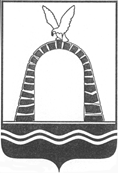 АДМИНИСТРАЦИЯ ГОРОДА БАТАЙСКАПОСТАНОВЛЕНИЕ от ______________ № _____г. БатайскО внесении изменений в постановлениеАдминистрации города Батайска от 27.11.2018 № 401«Об утверждении муниципальной программы города Батайска«Экономическое развитие»	В соответствии с решением Батайской городской Думы от 29.06.2023             № 275 «О внесении изменений в решение Батайской городской Думы от 26 декабря 2018 года № 321 «Об утверждении Стратегии социально-экономического развития города Батайска на период до 2030 года», а также постановления Администрации города Батайска от 05.07.2023 № 1819 «О внесении изменений в постановление Администрации города Батайска от 28.12.2018 № 646 «Об утверждении Плана мероприятий по реализации Стратегии социально-экономического развития города Батайска на период до 2030 года», Администрация города Батайска постановляет:1. Внести в постановление Администрации города Батайска от 27.11.2018 № 401 «Об утверждении муниципальной программы города Батайска «Экономическое развитие» изменения, изложив приложение к нему в редакции согласно приложению к настоящему постановлению. 2. Финансовому управлению города Батайска осуществлять финансирование муниципальной программы города Батайска «Экономическое развитие» в пределах ассигнований, предусмотренных на указанные цели в бюджете города Батайска.3. Настоящее постановление подлежит размещению на официальном сайте Администрации города Батайска.4. Настоящее постановление вступает в силу со дня его официального опубликования.5. Настоящее постановление подлежит включению в регистр муниципальных нормативных правовых актов Ростовской области. 	6. Контроль за исполнением настоящего постановления возложить на заместителя главы Администрации города Батайска по экономике      Богатищеву Н.С.Глава Администрациигорода Батайска																			    Р.П. ВолошинПостановление вноситотдел экономики, инвестиционнойполитики и стратегического развитияАдминистрации города БатайскаПриложениек постановлению Администрации города Батайскаот__________№ ______МУНИЦИПАЛЬНАЯ ПРОГРАММА ГОРОДА БАТАЙСКА«ЭКОНОМИЧЕСКОЕ РАЗВИТИЕ»ПАСПОРТмуниципальной программы города Батайска«Экономическое развитие» (далее – муниципальная программа)РАЗДЕЛ 1Общая характеристика текущего состояния соответствующей сферысоциально-экономического развития города БатайскаЭкономика города Батайска в 2016-2018 годы прошла стадию посткризисного восстановления и вступила в новый этап своего развития.В 2017 году отмечен рост объема отгруженной продукции крупными и средними предприятиями города Батайска по виду экономической деятельности: обрабатывающие производства – на 13,0 % к аналогичному периоду 2016 года, по виду экономической деятельности: производство и распределение электроэнергии, газа и воды – на 7,5 %.В структуре реализованной промышленной продукции крупными и средними предприятиями города лидирующие позиции в 2017 году сохранились за предприятиями промышленной инфраструктуры. Удельный вес крупных и средних предприятий обрабатывающих производств составил 70 %, доля предприятий, осуществляющих производство и распределение электроэнергии, газа и воды – 30 %.Объем отгруженных товаров, выполненных работ и услуг предприятий, осуществляющих промышленное производство в 2017 году, составил 5 033 925 млн. рублей, что на 12,9 % выше, чем за аналогичный период прошлого года.Начиная с 2017 года, наблюдается постепенное увеличение инвестиционной активности крупных и средних предприятий города Батайска. В 2017 году темп роста инвестиций в основной капитал (в сопоставимых ценах) по сравнению с 2016 годом составил 1 056,5 тыс. рублей – 119 %.В 1 полугодии 2018 года крупными и средними предприятиями города Батайска освоено 536 324,0 тыс. рублей инвестиций в основной капитал, что составило 82,6 % соответствующего периода прошлого года в действующих ценах.Потребительский рынок по-прежнему остается одним из наиболее устойчивых к рискам экономического развития секторов экономики города.По итогам 9 месяцев 2018 года, прирост оборота розничной торговли составил 0,3 % по сравнению с аналогичным периодом 2017 года.По итогам года рост индекса физического объема розничной торговли по торгующим организациям и индивидуальным предпринимателям, осуществляющим деятельность в условиях стационарной торговой сети города Батайска, составил 3,2 %. Показатель оборота розничной торговли на душу населения города Батайска по-прежнему остается высоким – 83 349,4 рублей.Объем платных услуг, оказываемых населению города Батайска, в фактических ценах за 2017 год составил 289 873,5 тыс. рублей.На 1 января 2018 года в городе зарегистрировано 6 092 хозяйствующих субъекта малого и среднего предпринимательства; индивидуальных предпринимателей – 4 540.Стратегией социально-экономического развития города Батайска до 2020 года определены цели по привлечению инвестиций для создания новых современных предприятий и предоставления услуг, обеспечивающих повышение доли добавленной стоимости, остающейся в городе Батайске.Администрацией города Батайска организована работа по пропаганде и популяризации предпринимательской деятельности, в том числе путем широкого освещения вопросов предпринимательства в средствах массовой информации, ежегодной разработки и издания методических, информационных и презентационных материалов, проведения рейтинговых конкурсов, конференций, форумов, семинаров, «круглых столов», мастер-классов, тренингов по вопросам развития малого и среднего предпринимательства.Оказание финансовой поддержки предпринимателям способствует модернизации предприятий, создает дополнительные условия для привлечения инвестиций в основной капитал.Кроме того, в рамках образовательной поддержки проводится повышение квалификации и профессиональной переподготовки руководителей и специалистов субъектов малого и среднего предпринимательства.В целях создания благоприятной среды для ведения предпринимательской деятельности Администрацией города организовано регулярное проведение заседаний межведомственной комиссии по устранению нормативно-правовых, организационных и административных барьеров на пути развития предпринимательства.Реализация муниципальной программы подвержена влиянию следующих групп рисков и негативных факторов:1. Риск монопрофильности экономики города Батайска. В настоящее время уровень данного риска является высоким. Минимизация влияния данного риска возможна за счет развития не только существующих, но и опережающего роста новых сфер экономики, создания новых производств, увеличения объемов привлечения инвестиций существующих предприятий в собственные основные фонды с целью их технологического совершенствования и расширения.2. Риск сокращения платежеспособного спроса населения города Батайска.Важным фактом снижения данного риска является создание новых высокооплачиваемых рабочих мест.РАЗДЕЛ 2Цели, задачи и показатели, основные ожидаемые конечные результаты,сроки и этапы реализации муниципальной программыСтратегией социально-экономического развития города Батайска до 2030 года определены стратегические цели на долгосрочную перспективу в сфере экономики и экономического развития:1. Развитие приоритетных отраслей экономики, обеспечивающих устойчивость городского бюджета, доходов жителей и спрос на местные товары и услуги (энергетика, высокотехнологическое машиностроение, деревообработка и так далее);	2. Создание условий для повышения конкурентоспособности экономики города Батайска, как основы экономического роста, повышения благосостояния и качества жизни горожан;	3. Увеличение численности занятых в сфере малого и среднего предпринимательства, включая индивидуальных предпринимателей;	4. Рост объема инвестиций в основной капитал	5. Рост частных инвестиций в основной капитал;	6. Инвестиции в основной капитал по полному кругу предприятий и организаций.	7. Создание условий для эффективного функционирования и развития малого и среднего предпринимательства;	8. Создание в городе Батайске условий для эффективной защиты прав потребителей, установленных законодательством Российской Федерации прав потребителей.Исходя из стратегических целей, обозначенных Стратегией социально-экономического развития города Батайска до 2030 года, целью муниципальной программы является создание условий для повышения конкурентоспособности экономики города Батайска как основы экономического роста, повышения благосостояния и качества жизни горожан.Выполнение поставленной цели обусловлено успешным решением следующих задач:	1. Создание благоприятных условий для привлечения инвестиций в экономику города Батайска;	2. Повышение предпринимательской активности и развитие малого и среднего предпринимательства;	3. Повышение правовой грамотности и информированности хозяйствующих субъектов и населения в вопросах защиты прав потребителей.	4. Создание системы защиты прав потребителей;	5. Расширение доступа субъектов малого и среднего предпринимательства к финансовым ресурсам (с учетом приоритета возвратных форм поддержки);	6. Содействие формированию деловых контактов субъектов МСП;	7. Стимулирование выхода субъектов МСП из ненаблюдаемого сектора экономики, искажающего конкуренцию;	8. Создание благоприятной конкурентной среды;	9. Обеспечение конкурентоспособности субъектов малого и среднего предпринимательства;	10. Информационное и образовательное сопровождение начинающих предпринимателей и граждан, желающих организовать собственное дело;	11. Повышение доступности инфраструктуры торговли для населения;	12. Сохранение и развитие формата розничных рынков и ярмарок на территории города Батайска;	13. Популяризация профессий в сфере потребительского рынка;	14. Формирование системы обеспечения эффективной и доступной защиты прав потребителей в городе Батайске;	15. Привлечение и дальнейшее сопровождение инвесторов;	16. Совершенствование организационно-институциональной системы привлечения инвесторов.Показателями достижения цели решения задач муниципальной программы являются:	- количество субъектов малого (включая индивидуальных предпринимателей) и среднего предпринимательства в расчете на 10 тыс. населения города Батайска;	- количество рассмотренных обращений (консультирование) граждан (единиц);	- доля потребительских споров, урегулированных в досудебном порядке от общего количества поступивших обращений;	- темп роста объема инвестиций в основной капитал;	- количество инвестиционных проектов, реализацию которых предполагается начать на территории города;	- количество созданных новых рабочих мест на территории города;			- объем инвестиций в основной капитал, привлеченный на территорию города в рамках реализации инвестиционных проектов;	- среднесписочная численность работников малых и средних предприятий (включая индивидуальных предпринимателей и самозанятых граждан);	- объем  инвестиций в основной капитал по полному кругу предприятий и организаций города;	- объем частных инвестиций в основной капитал.	Сведения о показателях муниципальной программы и их значениях в течение срока ее реализации представлены в приложении № 1 к муниципальной программе.Сведения о методике расчета показателей муниципальной программы приведены в приложении № 6 к муниципальной программе.Основными ожидаемыми результатами экономических преобразований экономики города Батайска должны стать:- рост объема инвестиций в основной капитал, привлеченных на территорию города;- увеличение доли среднесписочной численности работников (без внешних совместителей) малых и средних предприятий в среднесписочной численности работников (без внешних совместителей) всех предприятий и организаций с 0,5 % в 2019 году до 1,5 % в 2030 году;- количество рассмотренных обращений (консультирование) граждан до 2030 года – 1 500 единиц.Достижение перечисленных конечных результатов должно стать итогом согласованных действий не только со стороны Администрации города Батайска, но и частного бизнеса и общества в целом.Муниципальная программа действует на постоянной основе, этапы не выделяются: 01.01.2019 – 31.12.2030.РАЗДЕЛ 3Обоснование выделения подпрограмм муниципальной программы,обобщенная характеристика основных мероприятийи мероприятий муниципальных программДля достижения заявленных целей и решения поставленных задач в рамках настоящей муниципальной программы предусмотрена реализация 3 подпрограмм:- «Развитие субъектов малого и среднего предпринимательства»;- «Защита прав потребителей»;- «Создание благоприятных условий для привлечения инвестиций в город Батайск».Предусмотренные в рамках каждой из подпрограмм системы целей, задач и мероприятий в комплексе наиболее полным образом охватывают весь диапазон заданных приоритетных направлений экономического развития и в максимальной степени будут способствовать достижению целей и конечных результатов настоящей муниципальной программы.В рамках подпрограммы «Развитие субъектов малого и среднего предпринимательства» будут реализованы 11 основных мероприятий:1. Содействие расширению доступа субъектов малого и среднего предпринимательства к финансовым ресурсам;2. Поддержка внешнеэкономической деятельности, развитие международного и межрегионального сотрудничества;3. Организация информирования о деятельности организаций, образующих инфраструктуру поддержки субъектов малого и среднего предпринимательства, и их консультационной поддержки субъектов малого и среднего предпринимательства;4. Образовательное и информационное обеспечение субъектов малого и среднего предпринимательства, пропаганда и популяризация предпринимательской деятельности, в том числе социального предпринимательства;5. Предоставление муниципальных преференций сельскохозяйственным товаропроизводителям Ростовской области для размещения НТО без проведения торгов (конкурсов, аукционов) на территории города Батайска;6. Содействие увеличению числа пользователей регионального портала закупок малого объема из числа субъектов МСП посредством информирования субъектов МСП;7. Привлечение субъектов МСП города Батайска к участию в выставочно- ярмарочных мероприятиях, проводимых в Ростовской области и России;8. Популяризация предпринимательской деятельности и формирование положительного образа современного предпринимателя;9. Популяризация самозанятости посредством информирования граждан о выгодах и возможностях применения льготного режима налогообложения (специальный налоговый режим «Налог на профессиональный доход»);10. Информирование о развитии опыта субъектов МСП и самозанятых граждан по работе в цифровом пространстве;11. Поощрение лучших работников отрасли путем присвоения званий «Лучший работник торговли Дона», «Лучший работник сферы бытового обслуживания населения Ростовской области» и «Лучший работник сферы общественного питания Ростовской области.В рамках подпрограммы «Защита прав потребителей» будут реализованы 3 основных мероприятия:1. Обеспечение системы эффективной и доступной защиты прав потребителей;2. Информационное обеспечение потребителей. Просвещение и популяризация вопросов защиты прав потребителей;3. Кадровое обеспечение защиты прав потребителей.В рамках подпрограммы «Создание благоприятных условий для привлечения инвестиций в город Батайск» будут  реализованы 5 основных мероприятий:1. Формирование благоприятного инвестиционного имиджа города Батайска;2. Сопровождение инвесторов на всех этапах реализации проекта; 3. Осуществление полномочий по подготовке и проведению Всероссийской переписи населения 2020 года (мероприятие реализовано в 2021 году);4. Сопровождение инвестиционных проектов по принципу «единого окна» на территории города Батайска;5. Актуализация инвестиционной карты города Батайска.Представленная характеристика подпрограмм с точки зрения их направленности на достижение целей настоящей муниципальной программы задает общее понимание концепции планируемых действий. В свою очередь, каждая из подпрограмм имеет собственную систему целевых ориентиров, согласующихся с целями и задачами муниципальной программы и подкрепленных конкретными комплексами мероприятий, реализуемых в рамках соответствующих основных мероприятий. Выстроенная в рамках настоящей муниципальной программы система целевых ориентиров (цели, задачи, ожидаемые результаты) представляет собой четкую согласованную структуру, посредством которой установлена прозрачная и понятная связь реализации отдельных мероприятий с достижением конкретных целей на всех уровнях муниципальной программы.РАЗДЕЛ 4Методика оценки эффективности муниципальной программыОценка эффективности реализации муниципальной программы будет осуществляться путем ежегодного сопоставления:- фактических (в сопоставимых условиях) и планируемых значений целевых показателей муниципальной программы (целевой параметр – 100 %);- фактических (в сопоставимых условиях) и планируемых объемов расходов бюджета всех уровней на реализацию муниципальной программы и ее мероприятия (целевой параметр – не менее 95 %);- число выполненных и планируемых мероприятий плана реализации муниципальной программы (целевой параметр – 100 %).РАЗДЕЛ 5Порядок взаимодействия ответственных исполнителей,соисполнителей, участников муниципальной программыПорядок взаимодействия ответственного исполнителя, участников муниципальной программы по вопросам разработки, реализации и оценки эффективности муниципальной программы определяет ответственный исполнитель муниципальной программы в соответствии с Положением о порядке разработки, реализации и оценки эффективности муниципальных программ города Батайска, утвержденного постановлением Администрации города Батайска от 30.10.2018 № 170.РАЗДЕЛ 6Подпрограмма «Развитие субъектов малого и среднего предпринимательства»Раздел 6.1. ПАСПОРТподпрограммы «Развитие субъектов малого и среднего предпринимательства»Раздел 6.2. Характеристика сферы реализации подпрограммы«Развитие субъектов малого и среднего предпринимательства»Малое и среднее предпринимательство сегодня – это один из ключевых секторов Донской экономики, объединяющий наиболее мобильную, адаптивную и восприимчивую к изменениям часть экономического сообщества, развитие которой способствует росту экономики, повышению ее инвестиционной привлекательности и улучшению качества бизнес-среды.На 1 января 2018 года в городе зарегистрировано 6 092 хозяйствующих субъекта малого и среднего предпринимательства; индивидуальных предпринимателей – 4 540.В городе реализуется муниципальная подпрограмма «Развитие субъектов малого и среднего предпринимательства на 2019-2030 годы» на реализацию подпрограммных мероприятий в 2018 году финансирование не предусмотрено.Ситуация на потребительском рынке характеризуется ростом оборота розничной торговли, оборота общественного питания и платных услуг населению. Так, оборот розничной торговли по всем каналам реализации за январь-июнь 2018 года составил 6 765 950,2 тыс. рублей, из них:крупные и средние организации – 4 764 737,3 тыс. рублей,субъекты малого и среднего предпринимательства – 1 275 305,6 тыс. рублей,розничные рынки и ярмарки – 725 907,3 тыс. рублей.Темп роста составил 106,6.Формирование оборота розничной торговли происходит в основном за счет продажи товаров торгующими организациями и индивидуальными предпринимателями, осуществляющими деятельность вне рынка.Оборот розничной торговли на душу населения в январе-июне 2018 года составил 53 372,3 рублей.Оборот общественного питания составил 202 272,5 тыс. рублей.Индекс физического объема оборота розничной торговли за отчетный период к январю-июню 2017 года составил по всем организациям 106,6 %, в том числе: по торгующим организациям, включая индивидуальных предпринимателей (вне рынка) – 106,5 %, по розничным рынкам и ярмаркам – 107,7 %. Индекс физического объема оборота общественного питания –                   101,2 %.На потребительском рынке нашего города по состоянию на 01.10.2018 года работают 812 предприятий (торговая площадь – 65 880,0 кв. м).Сохранилась сеть предприятий общественного питания – 99 предприятий, 5 318 посадочных мест.Услуги бытового характера предоставляют 145 предприятий бытового обслуживания.Работа, направленная на развитие предпринимательства, будет продолжена Администрацией города Батайска системно и целенаправленно с применением программно-целевого комплексного подхода с 2021 до 2030 г.С целью обеспечения комплексного подхода к удовлетворению потребностей малого и среднего бизнеса в информационной поддержке, в городе сформирована инфраструктура поддержки предпринимательства, в которую входят следующие организации инфраструктуры поддержки СМСП: НКО «БМК», ООО «Донаудитфинанс» и Общественная организация «Совет предпринимателей города», также осуществляет деятельность представитель института по защите прав предпринимателей в Ростовской области.На базе коммерческих банков открыты площадки для малого бизнеса, где бесплатно оказывают консультации по вопросам ведения предпринимательской деятельности.В городе предусмотрено преимущественное право на участие в приватизации арендуемых субъектами малого и среднего предпринимательства объектов недвижимого имущества. Перечень свободных земельных участков сформирован. Общая площадь объектов, включенных в перечень – 614,3 кв. м, общая площадь объектов, находящихся в муниципальной собственности – 1 140,1 тыс. кв. м.Совокупная стоимость выкупленных субъектами МСП помещений, составляет 13 360 тыс. кв. м, количество объектов – 29, заключено договоров с оплатой выкупаемого имущества в рассрочку – 16, средний срок рассрочки – 4 года.Согласно ст. 18 Федерального закона от 24.07.2007 № 209-ФЗ «О развитии малого и среднего предпринимательства в Российской Федерации» в целях оказания имущественной поддержки субъектам МСП администрацией города утвержден перечень муниципального имущества, предназначенного для предоставления во владение или пользование на долгосрочной основе субъектам МСП и организациям, образующим инфраструктуру поддержки субъектов МСП (далее – Перечень).Основной целью развития малого и среднего бизнеса в городе Батайске на этапе реализации подпрограммы «Развитие субъектов малого и среднего предпринимательства» с 2021 до 2030 года будет создание конкурентоспособных, гибких и адаптивных экономичных условий, которые обеспечат индивидуализацию товаров и услуг, стабильную занятость и в некоторой степени новый этап технологического обновления.В городе организована работа по пропаганде и популяризации предпринимательской деятельности, в том числе путем широкого освещения вопросов предпринимательства в средствах массовой информации, проведения рейтинговых конкурсов, конференций, форумов, семинаров, «круглых столов», мастер-классов, тренингов по вопросам развития малого и среднего предпринимательства.С 2009 года 3 субъекта МСП прошли обучение по Губернаторской программе подготовки управленческих кадров и в бизнес-школе молодого предпринимателя.В рамках реализации мероприятий подпрограммы с 2014 по 2016 гг. финансовая поддержка была предоставлена начинающим предпринимателям в целях возмещения части затрат по организации собственного бизнеса на сумму почти 2 млн. руб.В связи с дефицитом местного бюджета и сокращением обязательств по софинансированию средств на мероприятия по поддержке СМСП в федеральном и областном бюджетах, планирование финансовой помощи малому бизнесу в действующей подпрограмме не представляется возможным.Недостаток финансовых средств остается одним из самых «больших» вопросов для малого и среднего бизнеса. В новых экономических реальностях банки резко ужесточили условия для всех заемщиков. Стандарты кредитования для СМСП в России обобщены в «Программе 6,5», которая с 2016 года предусматривает льготное кредитование через АО «Корпорация МСП», а также при поручительстве региональных Гарантийных фондов.При реализации поставленных в подпрограмме задач осуществляются меры, направленные на снижение последствий возможных рисков и повышение уровня гарантированности достижения предусмотренных Программой конечных результатов.К рискам относятся:1. Макроэкономические риски. Возможность развития мирового экономического кризиса, снижение темпов роста экономики, высокая инфляция могут негативно повлиять на стабильность функционирования предприятий малого и среднего предпринимательства, а также затормозить создание новых субъектов предпринимательской деятельности и новых рабочих мест.2. Финансовые риски.Отсутствие или недостаточное финансирование мероприятий в рамках программы может привести к снижению численности вновь создаваемых объектов предпринимательской деятельности, невозможности увеличения заработной платы работников и сохранения рабочих мест. Как следствие, целевые показатели Программы не будут достигнуты, а при неблагоприятном прогнозе – снижение объемов налоговых и иных обязательных платежей в бюджетную систему Российской Федерации.Преодоление рисков может быть осуществлено путем сохранения устойчивого финансирования Программы, а также путем дополнительных организационных мер, направленных на преодоление данных рисков.3. Организационные риски.Риск принятия в ходе реализации программы неэффективных организационных решений. Причиной возникновения данного риска может служить малоэффективная система управления реализацией мероприятий программы в сфере защиты прав потребителей. Механизм минимизации такого риска – создание эффективной системы управления мероприятиями программы.4. Риски, связанные с человеческим фактором.Риск получения низкого уровня эффективности выполнения мероприятий программы из-за недостаточной квалификации персонала. Механизм минимизации такого риска состоит в привлечении к исполнению мероприятий программы высококлассных специалистов.Также необходимо отметить возможные риски при реализации муниципальной подпрограммы, связанные с совершенствованием нормативного обеспечения деятельности, что в целом может привести к замедлению темпов развития сферы малого и среднего предпринимательства.Раздел 6.3. Цели, задачи и целевые индикаторы (показатели),основные ожидаемые конечные результаты, сроки и этапы реализации подпрограммы «Развитие субъектов малого и среднего предпринимательства»Для реализации муниципальной политики в области развития малого и среднего предпринимательства Администрация города Батайска, посредством реализации подпрограммы, должна обеспечить в городе равные условия для создания благоприятного климата и роста деловой активности субъектов предпринимательства.Основной целью подпрограммы является повышение темпов развития субъектов малого и среднего предпринимательства, как одного из стратегических факторов социально-экономического развития города.Для достижения поставленной цели необходимо решение следующих задач:	1. Создание благоприятной конкурентной среды;	2. Повышение предпринимательской активности и развитие малого и среднего предпринимательства;	3. Обеспечение конкурентоспособности субъектов малого и среднего предпринимательства;	4. Расширение доступа субъектов малого и среднего предпринимательства к финансовым ресурсам (с учетом приоритета возвратных форм поддержки);	5. Содействие формированию деловых контактов субъектов МСП;	6. Стимулирование выхода субъектов МСП из ненаблюдаемого сектора экономики, искажающего конкуренцию;	7. Информационное и образовательное сопровождение начинающих предпринимателей и граждан, желающих организовать собственное дело;	Показателями достижения данной цели являются:- среднесписочная численность работников (без внешних совместителей) малых и средних предприятий в среднесписочной численности (без внешних совместителей) всех предприятий и организаций, %;- количество субъектов малого и среднего предпринимательства (включая индивидуальных предпринимателей) в расчете на 10 тыс. человек населения города Батайска.Основным ожидаемым результатом реализации подпрограммы по итогам 2030 года будет обеспечение темпа роста числа малых и средних предприятий города Батайска с 100,7 % в 2019 году до 108,0 % в 2030 году.Общий срок реализации подпрограммы рассчитан на период с 2019 по 2030 год (в один этап).Раздел 6.4. Характеристика основных мероприятий подпрограммы«Развитие субъектов малого и среднего предпринимательства»В рамках подпрограммы будут реализованы 11 основных мероприятий:1. Содействие расширению доступа субъектов малого и среднего предпринимательства к финансовым ресурсам;2. Поддержка внешнеэкономической деятельности, развитие международного и межрегионального сотрудничества;3. Организация информирования о деятельности организаций, образующих инфраструктуру поддержки субъектов малого и среднего предпринимательства, и их консультационной поддержки субъектов малого и среднего предпринимательства;4. Образовательное и информационное обеспечение субъектов малого и среднего предпринимательства, пропаганда и популяризация предпринимательской деятельности, в том числе социального предпринимательства.Срок реализации – 2019-2030 годы.5. Предоставление муниципальных преференций сельскохозяйственным товаропроизводителям Ростовской области для размещения НТО без проведения торгов (конкурсов, аукционов) на территории города Батайска;6. Содействие увеличению числа пользователей регионального портала закупок малого объема из числа субъектов МСП посредством информирования субъектов МСП;7. Привлечение субъектов МСП города Батайска к участию в выставочно- ярмарочных мероприятиях, проводимых в Ростовской области и России;8. Популяризация предпринимательской деятельности и формирование положительного образа современного предпринимателя;9. Популяризация самозанятости посредством информирования граждан о выгодах и возможностях применения льготного режима налогообложения (специальный налоговый режим «Налог на профессиональный доход»);10. Информирование о развитии опыта субъектов МСП и самозанятых граждан по работе в цифровом пространстве;11. Поощрение лучших работников отрасли путем присвоения званий «Лучший работник торговли Дона», «Лучший работник сферы бытового обслуживания населения Ростовской области» и «Лучший работник сферы общественного питания Ростовской области».В рамках данного основного мероприятия предусматривается мотивация и стимулирование предпринимателей города Батайска. Срок реализации – 2023-2030 годы.Основное мероприятие 1 «Содействие расширению доступа субъектов малого и среднего предпринимательства к финансовым ресурсам».В рамках данного мероприятия планируется осуществление следующих мер:- организация консультационной поддержки субъектов МСП по вопросам кредитования, в том числе в формате консультаций, в рабочем формате, публикации через Интернет;- привлечение субъектов МСП к участию в конкурсах (торгах) на размещение государственного и муниципального заказа.В рамках мероприятий будет организована, совместно с банковскими организациями, работа по совершенствованию информирования о продуктах банковского кредитования.Основное мероприятие 2 «Поддержка внешнеэкономической деятельности, развитие международного и межрегионального сотрудничества».В рамках данного мероприятия планируется осуществление следующих мер:- содействие организации и проведению выставочно-ярмарочных мероприятий с участием субъектов МСП области;- организация и проведение мероприятий, направленных на участие местных производителей товаров и услуг в программе добровольной сертификации «Сделано на Дону».В ходе предоставления мер планируется продвижение продукции донских производителей на межрегиональные и международные рынки. Обеспечение участия субъектов малого и среднего предпринимательства города Батайска в региональных Международных бизнес-форумах на Дону. Обеспечение участия субъектов малого и среднего предпринимательства города Батайска в региональных профессиональных и рейтинговых конкурсах в сфере предпринимательства.Основное мероприятие 3 «Организация информирования о деятельности организаций, образующих инфраструктуру поддержки субъектов малого и среднего предпринимательства, и их консультационной поддержке субъектов малого и среднего предпринимательства».В рамках данного мероприятия будут реализованы меры, направленные на улучшение имиджа предпринимательской деятельности, а именно организация консультационной и методической помощи предпринимателям и повышение их предпринимательской грамотности.Основное мероприятие 4 «Образовательное и информационное обеспечение субъектов малого и среднего предпринимательства, пропаганда и популяризация предпринимательской деятельности, в том числе социального предпринимательства».В рамках данного мероприятия планируется осуществление следующих мер:- повышение информированности субъектов МСП об образовательных программах Ростовской области;- регулярные тематические публикации в городских газетах о престиже «профессии – предприниматель». Основное мероприятие 5 «Предоставление муниципальных преференций сельскохозяйственным товаропроизводителям Ростовской области для размещения НТО без проведения торгов (конкурсов, аукционов) на территории города Батайска».В рамках данного мероприятия будет организовано:- информирование о предоставлении муниципальной преференций сельскохозяйственным товаропроизводителям Ростовской области;- консультирование потенциальных участников о предоставлении муниципальных преференций сельскохозяйственным товаропроизводителям для размещения на территории города Батайска НТО без проведения торгов (конкурсов, аукционов).Основное мероприятие 6 «Содействие увеличению числа пользователей регионального портала закупок малого объема из числа субъектов МСП посредством информирования субъектов МСП».В рамках данного мероприятия будет организовано:- организация консультационной поддержки, повышение информированности субъектов МСП об изменениях в законодательстве в сфере закупок малого объема в формате консультаций, в рабочем формате, публикации через Интернет;- привлечение субъектов МСП к участию в конкурсах (торгах) на размещение государственного и муниципального заказа.Основное мероприятие 7 «Привлечение субъектов МСП города Батайска к участию в выставочно - ярмарочных мероприятиях, проводимых в Ростовской области и России».В рамках данного мероприятия планируется осуществление следующих мер:- содействие организации и проведению выставочно-ярмарочных мероприятий с участием субъектов МСП области;- организация и проведение мероприятий, направленных на участие местных производителей товаров и услуг в программе добровольной сертификации «Сделано на Дону».Основное мероприятие 8 «Популяризация предпринимательской деятельности и формирование положительного образа современного предпринимателя».В рамках данного мероприятия планируется осуществление следующих мер:- повышение информированности субъектов МСП об образовательных программах Ростовской области;- регулярные тематические публикации в городских газетах о престиже «профессии – предприниматель».Основное мероприятие 9 «Популяризация самозанятости посредством информирования граждан о выгодах и возможностях применения льготного режима налогообложения (специальный налоговый режим «Налог на профессиональный доход»)».В рамках данного мероприятия будут реализованы меры, направленные на улучшение имиджа предпринимательской деятельности, а именно организация консультационной и методической помощи предпринимателям и повышение их предпринимательской грамотности.Основное мероприятие 10 «Информирование о развитии опыта субъектов МСП и самозанятых граждан по работе в цифровом пространстве».В рамках данного мероприятия планируется осуществление следующих мер:- повышение информированности субъектов МСП об Цифровой платформе МСП.РФ.Основное мероприятие 11 «Поощрение лучших работников отрасли путем присвоения званий «Лучший работник торговли Дона», «Лучший работник сферы бытового обслуживания населения Ростовской области» и «Лучший работник сферы общественного питания Ростовской области».В рамках данного мероприятия планируется осуществление следующих мер:-  повышение информированности субъектов МСП о мерах поддержки и поощрениях в Ростовской области;В рамках данного основного мероприятия предусматривается мотивация и стимулирование предпринимателей города Батайска. РАЗДЕЛ 7Подпрограмма «Защита прав потребителей»Раздел 7.1. ПАСПОРТподпрограммы «Защита прав потребителей»Раздел 7.2. Характеристика сферы реализации подпрограммы«Защита прав потребителей»Подпрограмма представляет собой комплекс целевых ориентиров, направленных на создание в городе Батайске условий для эффективной защиты, установленных законодательством Российской Федерации прав потребителей, снижение социальной напряженности на потребительском рынке города.Так, своевременно акцентируется внимание, в первую очередь, на наиболее проблемные секторы потребительского рынка, в частности, такие как жилищно-коммунальное хозяйство, финансовые, туристские услуги, то есть те, где уровень как государственной, так и общественной защиты соответствующих потребительских прав граждан до последнего времени все еще не отвечает реальным запросам населения.В настоящее время определены конкретные задачи по организации защиты прав потребителей в увязке с социально-экономическим развитием города в целом, обозначена роль всех составляющих системы защиты прав потребителей в их решении, спрогнозированы результаты и влияние реализации запланированных мер на положение потребителей.В городе сложилась практика по участию в конкурсах на открытие «общественной приемной по защите прав потребителей» на средства муниципальной программы «Защита прав потребителей», эта практика будет продолжена.За счет реализации этих мероприятий обеспечивается создание и организация деятельности «общественной приемной», где потребителям оказывается бесплатная юридическая помощь в течение 5 лет.В целях повышения оперативности и доступности оказания правовой помощи потребителям работает телефон «горячей линии», в сети Интернет на сайте администрации города создана страничка по вопросам защиты прав потребителей.Предполагается, что ежегодно специалисты администрации города будут рассматривать обращения (консультировать) не менее 100 граждан, а ежегодная доля потребительских споров, урегулированных в досудебном порядке, будет составлять не менее 20 % от общего количества поступивших обращений.По итогам рейтинговой оценки деятельности органов местного самоуправления по обеспечению защиты прав потребителей, ежегодно проводимой департаментом потребительского рынка Ростовской области, работа администрации города в этом направлении оценивается как «удовлетворительная».При формировании рейтинга учитываются такие показатели, как организация работы межведомственных комиссий по защите прав потребителей и количество рассмотренных на ней вопросов; число консультаций, данных потребителям, в том числе по телефону «горячей линии»; количество потребительских споров, урегулированных во внесудебном порядке; количество составленных претензий, подготовленных исковых заявлений в суд в защиту прав потребителей; организация просвещения потребителей, в том числе посредством средств массовой информации и пр.Одной из причин, порождающей многочисленные нарушения прав потребителей, является низкая правовая грамотность населения и хозяйствующих субъектов, а также недостаточная информированность граждан о механизмах реализации своих прав. В этой связи средства массовой информации несут одну из ключевых функций по просвещению потребителей. Планируется сохранить практику тематических, касающихся вопросов защиты прав потребителей, выпусков материалов.Обеспечение прав потребителей способствует созданию качественной среды обитания жителей города. Именно поэтому в Стратегию социально-экономического развития города Батайска на период с 2019 по 2030 гг. был внесен раздел «Потребительский рынок», который в качестве одной из задач предусматривает стимулирование повышения качества товаров местных товаропроизводителей.Право потребителя на выбор товаров и услуг признается главным из всех известных прав потребителей, и такой выбор невозможен без рынка, который порождается множественностью поставщиков и конкуренцией между ними.Для обеспечения дополнительных гарантий реализации права потребителей на приобретение продукции, соответствующей требованиям технических регламентов, выявления опасных, некачественных, контрафактных товаров, выявления продукции с наилучшими потребительскими свойствами, необходимо продолжить работу телефона «горячей линии».Поскольку предупреждение нарушения прав потребителей не может быть достигнуто только через реализацию контрольно-надзорных функций, важнейшим направлением деятельности является применение мер превентивного характера, направленных на повышение правовой грамотности хозяйствующих субъектов и информированности потребителей об их правах и механизмах защиты этих прав.В связи с этим важное место в вопросах обеспечения и защиты прав потребителей занимает разработка и издание информационных материалов по вопросам защиты прав потребителей.Кроме того, за прошедшие годы была налажена работа по обучению предпринимателей на семинарах.Для популяризации вопросов защиты прав потребителей, повышения уровня информированности населения города проводятся рейтинговые конкурсы, главной задачей которых является содействие правовому просвещению населения, хозяйствующих субъектов, осуществляющих деятельность на потребительском рынке города, повышение качества и культуры обслуживания, формирование навыков рационального потребительского поведения и цивилизованного взаимоотношения потребителей и продавцов (исполнителей).В целях сохранения результатов, достигнутых в предыдущем периоде, необходимо обеспечить поддержание функционирования ранее созданных ресурсов. При этом необходимо принимать во внимание, что с учетом комплексного характера проблематики наиболее эффективным подходом к реализации мероприятий по обеспечению защиты прав потребителей является программно-целевой подход. Реализация мероприятий подпрограммы позволит повысить социальную защищенность граждан, обеспечить сбалансированную защиту интересов потребителей и, в конечном итоге, повысит качество жизни жителей города.Риск неуспешной реализации подпрограммы при исключении форс-мажорных обстоятельств оценивается как минимальный. Вместе с тем, при реализации мероприятий подпрограммы могут возникнуть следующие риски:1. Организационные риски.Риск принятия в ходе реализации программы неэффективных организационных решений. Причиной возникновения данного риска может служить малоэффективная система управления реализацией мероприятий программы в сфере защиты прав потребителей. Механизм минимизации такого риска – создание эффективной системы управления мероприятиями программы.2. Риски, связанные с человеческим фактором.Риск получения низкого уровня эффективности выполнения мероприятий программы из-за недостаточной квалификации персонала. Механизм минимизации такого риска состоит в привлечении к исполнению мероприятий программы высококлассных специалистов.3. Финансовые риски, связанные с неполучением требуемых средств на реализацию подпрограммы. В этом случае реализация запланированных мероприятий подпрограммы будет затруднена. Механизмом минимизации данного риска является выполнение работ по ранжированию задач по степени важности, их поэтапная разработка и реализация.Раздел 7.3. Цели, задачи и показатели (индикаторы), основные ожидаемые конечные результаты, сроки и этапы реализации подпрограммы«Защита прав потребителей»Исходя из приоритетов муниципальной политики сформулирована цель подпрограммы – создание в городе Батайске условий для эффективной защиты установленных законодательством Российской Федерации прав потребителей.Основные задачи подпрограммы:	1. Формирование системы обеспечения эффективной и доступной защиты прав потребителей в городе Батайске;	2. Повышение правовой грамотности и информированности хозяйствующих субъектов и населения в вопросах защиты прав потребителей; 	3. Создание системы защиты прав потребителей;	4. Повышение доступности инфраструктуры торговли для населения;	5. Сохранение и развитие формата розничных рынков и ярмарок на территории города Батайска;	6. Популяризация профессий в сфере потребительского рынка.Показателем (индикатором) достижения цели и решения задач является количество рассмотренных обращений (консультирование) граждан (единиц).Основным ожидаемым результатом реализации подпрограммы на период с 2019 до 2030 года будет количество рассмотренных обращений (консультирование) граждан до 2030 – 1500.Общий срок реализации подпрограммы рассчитан на период с 2019 по 2030 год.Раздел 7.4. Характеристика основных мероприятийподпрограммы муниципальной программы «Защита прав потребителей»В рамках подпрограммы «Защита прав потребителей» будут реализованы 3 основных мероприятия:Основное мероприятие 1 «Обеспечение системы эффективной и доступной защиты прав потребителей».Основное мероприятие направленно на формирование системы эффективной и доступной защиты прав потребителей в городе Батайске.В рамках данного основного мероприятия предусматривается создание и обеспечение деятельности общественной приемной по вопросам защиты прав потребителей для предоставления бесплатной консультационной помощи жителям города, в том числе при составлении претензий и исковых заявлений, включая население с низким уровнем дохода.Ожидаемым результатом реализации данного основного мероприятия является формирование эффективной и доступной системы обеспечения защиты прав потребителей посредством взаимодействия всех ветвей власти, осуществляющих деятельность по защите потребительских прав.Основное мероприятие 2 «Информационное обеспечение потребителей. Просвещение и популяризация вопросов защиты прав потребителей».Причинами, порождающими многочисленные нарушения прав потребителей, являются низкая правовая грамотность населения, а также недостаточная информированность граждан о механизмах реализации своих прав.В рамках данного основного мероприятия предусматривается проведение работ по обеспечению формирования у населения города навыков рационального потребительского поведения. Создание равных возможностей свободного и бесплатного доступа граждан к информационным ресурсам сети защиты прав потребителей. Ожидаемыми результатами реализации данного основного мероприятия являются:- разработка и издание для потребителей информационно-справочных материалов по вопросам защиты прав потребителей в различных сферах деятельности;- организация оказания консультационных, юридических услуг по обработке обращений граждан, связанных с вопросами защиты прав потребителей, поступивших по телефону «горячей линии»;- освещение в средствах массовой информации вопросов по защите прав потребителей в различных сферах потребительского рынка товаров и услуг.Основное мероприятие 3 «Кадровое обеспечение защиты прав потребителей».В рамках данного основного мероприятия предусматривается преодоление правового нигилизма, повышение правовой грамотности в вопросах потребительского законодательства.Ожидаемыми результатами реализации данного основного мероприятия являются:- разработка и издание для организаций и индивидуальных предпринимателей информационных материалов по вопросам обеспечения соблюдения защиты прав потребителей в различных сферах деятельности;- обеспечение пополнения и функционирования в сети Интернет базы данных судебных решений по потребительским спорам, касающихся вопросов защиты прав потребителей.Основное мероприятие 4 «Поощрение лучших работников отрасли путем присвоения званий «Лучший работник торговли Дона», «Лучший работник сферы бытового обслуживания населения Ростовской области» и «Лучший работник сферы общественного питания Ростовской области».В рамках данного основного мероприятия предусматривается мотивация и стимулирование предпринимателей города Батайска. РАЗДЕЛ 8Подпрограмма «Создание благоприятных условий для привлеченияинвестиций в город Батайск»Раздел 8.1. ПАСПОРТподпрограммы «Создание благоприятных условий дляпривлечения инвестиций в город Батайск»Раздел 8.2. Характеристика сферы реализации подпрограммы «Создание благоприятных условий для привлечения инвестиций в город Батайск»Инвестиционная политика города Батайска реализуется в соответствии со Стратегией социально-экономического развития города Батайска до 2030 года. Муниципальная подпрограмма «Создание благоприятных условий для привлечения инвестиций в город Батайск» (далее – Подпрограмма) направлена на генерирование потока инвесторов на территорию города, для максимально динамичного развития экономики города, создания новых рабочих мест для жителей и вовлечения в экономическую сферу невостребованных объектов недвижимости.Инвестиционная деятельность в городе Батайске отмечена ростом объема инвестиций в результате повышения инвестиционной активности реального сектора экономики, наиболее существенно в строительстве.К основным факторам, ограничивающим инвестиционную деятельность в городе, следует отнести необеспеченность свободных производственных площадок города необходимой инженерной и транспортной инфраструктурой.В этой связи необходимо обеспечить взаимодействие бизнеса и Администрации города на основе совершенствования порядка осуществления хозяйственной деятельности и практики работы с инвесторами. Реализация системы мероприятий по повышению инвестиционной привлекательности города и развитию инженерной инфраструктуры с использованием механизмов государственно-частного партнерства позволит разместить в г. Батайске высокотехнологичные производства, участвующие в процессах внешнеэкономической деятельности.Меры управления рисками включают планирование, мониторинг и оценку результатов инвестиционной деятельности. Важные направления снижения рисков в сфере реализации программы – комплексный подход к развитию системы поддержки субъектов инвестиционной деятельности, различных направлений и форм экономического сотрудничества, активное позиционирование города как инновационного, промышленного и транспортно-логистического центра.Раздел 8.3. Цели, задачи и целевые индикаторы (показатели),основные ожидаемые конечные результаты, сроки и этапы реализации подпрограммы «Создание благоприятных условий для привлечения инвестиций в город Батайск»Сформулированы следующие цели реализации настоящей подпрограммы:	- рост объема инвестиций в основной капитал;	 -рост частных инвестиций в основной капитал;	- инвестиции в основной капитал по полному кругу предприятий и организаций;- создание благоприятной конкурентной среды.Выполнение поставленных целей обусловлено успешным решением следующих задач:	- Создание благоприятных условий для привлечения инвестиций в экономику города Батайска;	- Привлечение и дальнейшее сопровождение инвесторов;	- Совершенствование организационно - институациональной системы привлечения инвесторов.Немаловажным является повышение информационной доступности.Доступ к утвержденным документам территориального планирования и муниципального образования, материалам по их обоснованию в информационной системе территориального планирования должен быть обеспечен с использованием официального сайта. В целях снятия барьеров для инвестиционной деятельности также необходимо обеспечить доступ к проектам документов территориального планирования и материалам по обоснованию таких проектов в информационной системе территориального планирования. Информация об инвестиционных площадках должна быть доступна потенциальным инвесторам.Показателями достижения целей и решения задач являются:1. Количество инвестиционных проектов, реализацию которых предполагается начать на территории города;2. Количество созданных новых рабочих мест на территории города;3. Объем инвестиций в основной капитал, привлеченный на территорию города в рамках реализации инвестиционных проектов;	4.Объем  инвестиций в основной капитал по полному кругу предприятий и организаций города;5. Объем частных инвестиций в основной капитал;6. Темп роста объема инвестиций в основной капитал.Общий срок реализации подпрограммы рассчитан на период с 2019 по 2030 год. Этапы реализации подпрограммы не выделяются.Раздел 8.4. Характеристика основных мероприятий подпрограммы «Создание благоприятных условий для привлечения инвестиций в город Батайск».В рамках подпрограммы в целях создания условий для улучшения инвестиционного климата планируется реализация основных мероприятий.Основное мероприятие 1 «Формирование благоприятного инвестиционного имиджа города Батайска».Данное мероприятие будет реализовано путем выполнения следующих мер:- проведение инвестиционных советов;- участие в форумах, выставках.- изготовление и печать презентационных материалов с информацией об инвестиционных преимуществах города, публикация информации в СМИ;- разработка и размещение баннеров о привлекательности города для размещения инвестиций- обучение персонала, участие в мероприятиях, проводимых организаторами форумов, выставок, семинаров, нацеленных на привлечение инвестиций.Основное мероприятие 2 «Сопровождение инвесторов на всех этапах реализации проекта».В рамках данного направления будут реализованы следующие меры:- сбор и систематизация информации по имеющимся инвестиционным площадкам, путем внесения изменений в инвестиционный паспорт города Батайска инвестиционных площадок;- проведение переговоров с собственниками объектов недвижимости для создания оптимальных условий для инвестирования;- консультации по вопросу подготовки необходимых пакетов документов для запуска инвестиционных проектов;- подготовка и проведение заседаний Совета по инвестициям для рассмотрения инвестиционных предложений, предлагаемых к реализации на территории города;- поддержка мероприятий государственно-частного партнерства по вопросам создания инженерной и транспортной инфраструктуры для реализации инвестиционных проектов.Основное мероприятие 3 «Осуществление полномочий по подготовке и проведению Всероссийской переписи населения 2020 года».Данное мероприятие будет реализовано путем заключения договоров на аренду помещений, необходимых транспортных средств с экипажем, предоставление услуг связи, руководствуясь нормативами, утверждаемыми приказом Федеральной службы государственной статистики, в рамках выделенных субвенций.Основное мероприятие 4 «Сопровождение инвестиционных проектов по принципу «единого окна» на территории города Батайска.     Сопровождение инвестиционного проекта по принципу «одного окна» включает в себя комплекс мероприятий, направленных на оказание информационной, правовой, административной и организационной поддержки для реализации инвестиционного проекта.         Основное мероприятие 5 «Актуализация инвестиционной карты города Батайска».       На сайте Администрации города в разделе «Инвестиции» собрана информация о свободных площадках на территории города, об их инфраструктуре, о мерах поддержки.Начальник общего отдела Администрации города Батайска					   В.С. МирошниковаПриложение № 1к муниципальной программе города Батайска«Экономическое развитие»Сведенияо целевых индикаторах (показателях) муниципальной программы,подпрограмм муниципальной программы и их значенияхПриложение № 2к муниципальной программе города Батайска«Экономическое развитие»Сведенияо методике расчета показателя (индикатора) муниципальной программыПриложение № 3к муниципальной программе города Батайска«Экономическое развитие»Переченьподпрограмм, основных мероприятий муниципальной программыПриложение № 4к муниципальной программе города Батайска«Экономическое развитие»Расходы бюджета города Батайска на реализацию муниципальной программы Приложение № 5к муниципальной программе города Батайска«Экономическое развитие»Расходыобластного бюджета, федерального бюджета, бюджета города Батайскаи внебюджетных источников на реализацию государственной программы Наименованиемуниципальной программыЭкономическое развитиеОтветственный исполнительмуниципальной программыОтдел экономики, инвестиционной политики и стратегического развития Администрации города БатайскаСоисполнители муниципальной программыОтдел малого и среднего предпринимательства, торговли Администрации города БатайскаУчастникимуниципальной программыОтдел малого и среднего предпринимательства, торговли Администрации города Батайска;Управление по архитектуре и градостроительству города Батайска;Комитет по управлению имуществом  города Батайска;Управление социальной защиты населения города Батайска;Управление образования города Батайска.Подпрограммы муниципальной программыРазвитие субъектов малого и среднего предпринимательства;Защита прав потребителей;Создание благоприятных условий для привлечения инвестиций в город Батайск.Программно-целевые инструментымуниципальной программыОтсутствуютЦели муниципальной программы1.Создание условий для повышенияконкурентоспособности экономики города Батайска, как основы экономического роста, повышения благосостояния и качества жизни горожан;Задачи муниципальнойпрограммы1.Повышение предпринимательской активности и развитие малого и среднего предпринимательства;2.Создание системы защиты прав потребителей;3.Создание благоприятных условий для привлечения инвестиций в экономику. Целевые показателимуниципальной программы1. Количество субъектов малого (включая индивидуальных предпринимателей) и среднего предпринимательства в расчете на 10 тыс. населения города Батайска;2.Количество рассмотренных обращений (консультирование) граждан (единиц).3.Доля потребительских споров, урегулированных в досудебном порядке от общего количества поступивших обращений;4. Темп роста объема инвестиций в основной капитал;5.Количество инвестиционных проектов, реализацию которых предполагается начать на территории города;6.Количество созданных новых рабочих мест на территории города;7.Объем инвестиций в основной капитал, привлеченный на территорию города в рамках реализации инвестиционных проектов.8.Среднесписочная численность работников малых и средних предприятий (включая индивидуальных предпринимателей и самозанятых граждан);9.Объем  инвестиций в основной капитал по полному кругу предприятий и организаций города (млрд.руб);10.Объем частных инвестиций в основной капитал (млн.руб.).Этапы и сроки реализациимуниципальной программыНа постоянной основе, этапы не выделяются: 01.01.2019 – 31.12.2030Ресурсное обеспечение муниципальной программыОбщий объем финансирования муниципальной программы составляет – 2 435,60 тыс. рублей:в 2019 году – 20,0 тыс. рублей;в 2020 году – 17,5 тыс. рублей;в 2021 году – 2 038,1 тыс. рублей;в 2022 году – 40,0 тыс. рублей;в 2023 году – 40,0 тыс. рублей;в 2024 году – 40,0 тыс. рублей;в 2025 году – 40,0 тыс. рублей;в 2026 году – 40,0 тыс. рублей;в 2027 году – 40,0 тыс. рублей;в 2028 году – 40,0 тыс. рублей;в 2029 году – 40,0 тыс. рублей;в 2030 году – 40,0 тыс. рублей.Общий объем финансирования муниципальной программы составляет – 2 435,60 тыс. рублей, в том числе:за счет средств федерального бюджета – 1 998,10 тыс. рублей:в 2019 году – 0,0 тыс. рублей;в 2020 году – 0,0 тыс. рублей;в 2021 году – 1 998,1 тыс. рублей;в 2022 году – 0,0 тыс. рублей;в 2023 году – 0,0 тыс. рублей;в 2024 году – 0,0 тыс. рублей;в 2025 году – 0,0 тыс. рублей;в 2026 году – 0,0 тыс. рублей;в 2027 году – 0,0 тыс. рублей;в 2028 году – 0,0 тыс. рублей;в 2029 году – 0,0 тыс. рублей;в 2030 году – 0,0 тыс. рублей;за счет средств областного бюджета – 0 тыс. рублей:в 2019 году – 0,0 тыс. рублей;в 2020 году – 0,0 тыс. рублей;в 2021 году – 0,0 тыс. рублей;в 2022 году – 0,0 тыс. рублей;в 2023 году – 0,0 тыс. рублей;в 2024 году – 0,0 тыс. рублей;в 2025 году – 0,0 тыс. рублей;в 2026 году – 0,0 тыс. рублей;в 2027 году – 0,0 тыс. рублей;в 2028 году – 0,0 тыс. рублей;в 2029 году – 0,0 тыс. рублей;в 2030 году – 0,0 тыс. рублей.за счет средств местного бюджета – 437,50 тыс. рублей:в 2019 году – 20,0 тыс. рублей;в 2020 году – 17,5 тыс. рублей;в 2021 году – 40,0 тыс. рублей;в 2022 году – 40,0 тыс. рублей;в 2023 году – 40,0 тыс. рублей;в 2024 году – 40,0 тыс. рублей;в 2025 году – 40,0 тыс. рублей;в 2026 году – 40,0 тыс. рублей;в 2027 году – 40,0 тыс. рублей;в 2028 году – 40,0 тыс. рублей;в 2029 году – 40,0 тыс. рублей;в 2030 году – 40,0 тыс. рублей.Ожидаемые результаты реализации муниципальной программыВ количественном выражении до 2030 года:1. Увеличение доли среднесписочной численности работников (без внешних совместителей) малых и средних предприятий в среднесписочной численности работников (без внешних совместителей) всех предприятий и организаций с 0,5 % в 2019 году до 1,5 % в 2030 году;2. Количество рассмотренных обращений (консультирование) граждан до 2030 года – 1 500  единиц.3. На территории города Батайска будет начато 24 инвестиционных проектов за период реализации программы;4. Создание 1 950 новых рабочих мест для жителей за период реализации.Наименование муниципальной подпрограммыРазвитие субъектов  малого и среднего предпринимательстваОтветственный исполнитель  муниципальной подпрограммыОтдел малого и среднего предпринимательства, торговли Администрации города БатайскаСоисполнители муниципальнойподпрограммыотсутствуютУчастники муниципальной подпрограммыКомитет по управлению имуществом города Батайска;Управление по архитектуре и градостроительству города Батайска;Управление образования города БатайскаПрограммно-целевые инструменты муниципальной подпрограммыОтсутствуютЦели муниципальной подпрограммы-создание условий для эффективного функционирования и развития малого и среднего предпринимательства;- увеличение численности занятых в сфере малого и среднего предпринимательства, включая индивидуальных предпринимателей.Задачи муниципальной подпрограммы1.Создание благоприятной конкурентной среды;2.Повышение предпринимательской активности и развитие малого и среднего предпринимательства;3.Обеспечение конкурентоспособности субъектов малого и среднего предпринимательства;4. Расширение доступа субъектов малого и среднего предпринимательства к финансовым ресурсам (с учетом приоритета возвратных форм поддержки);5.Содействие формированию деловых контактов субъектов МСП;6.Стимулирование выхода субъектов МСП из ненаблюдаемого сектора экономики, искажающего конкуренцию;7.Информационное и образовательное сопровождение начинающих предпринимателей и граждан, желающих организовать собственное дело.Целевые индикаторы и показатели муниципальной подпрограммыСреднесписочная численность работников (без внешних совместителей) малых и средних предприятий в среднесписочной численности (без внешних совместителей) всех предприятий и организаций, %;количество субъектов малого (включая индивидуальных предпринимателей) и среднего предпринимательства в расчете на 10 тыс. населения города БатайскаЭтапы и сроки реализациимуниципальной подпрограммы2019 – 2030 годыРесурсное обеспечение муниципальной подпрограммыОбщий объем финансирования муниципальной подпрограммы составляет 0,0 тыс. рублей, в том числе:за счет средств федерального бюджета – 0,0 тыс. рублей:в 2019 году – 0,0 тыс. рублей;в 2020 году – 0,0 тыс. рублей;в 2021 году – 0,0 тыс. рублей;в 2022 году – 0,0 тыс. рублей;в 2023 году – 0,0 тыс. рублей;в 2024 году – 0,0 тыс. рублей;в 2025 году – 0,0 тыс. рублей;в 2026 году – 0,0 тыс. рублей;в 2027 году – 0,0 тыс. рублей;в 2028 году – 0,0 тыс. рублей;в 2029 году – 0,0 тыс. рублей;в 2030 году – 0,0 тыс. рублей;за счет средств областного бюджета – 0,0 тыс. рублей:в 2019 году – 0,0 тыс. рублей;в 2020 году – 0,0 тыс. рублей;в 2021 году – 0,0 тыс. рублей;в 2022 году – 0,0 тыс. рублей;в 2023 году – 0,0 тыс. рублей;в 2024 году – 0,0 тыс. рублей;в 2025 году – 0,0 тыс. рублей;в 2026 году – 0,0 тыс. рублей;в 2027 году – 0,0 тыс. рублей;в 2028 году – 0,0 тыс. рублей;в 2029 году – 0,0 тыс. рублей;в 2030 году – 0,0 тыс. рублей;за счет средств бюджета города – 0,0 тыс. рублей:в 2019 году – 0,0 тыс. рублей;в 2020 году – 0,0 тыс. рублей;в 2021 году – 0,0 тыс. рублей;в 2022 году – 0,0 тыс. рублей;в 2023 году – 0,0 тыс. рублей;в 2024 году – 0,0 тыс. рублей;в 2025 году – 0,0 тыс. рублей;в 2026 году – 0,0 тыс. рублей;в 2027 году – 0,0 тыс. рублей;в 2028 году – 0,0 тыс. рублей;в 2029 году – 0,0 тыс. рублей;в 2030 году – 0,0 тыс. рублей.Подпрограмма финансируется в пределах бюджетных ассигнований, предусмотренных на ее реализацию решением Батайской городской Думы о бюджете города на очередной финансовый год.Объем ресурсного обеспечения подпрограммы за счет средств областного и федерального бюджетов будет определяться по итогам конкурсного отбора муниципальных образований области в рамках государственной программы Ростовской области «Экономическое развитие и инновационная экономика».Ожидаемые результаты реализации муниципальной подпрограммыВ количественном выражении:- увеличение доли среднесписочной численности работников (без внешних совместителей) малых  и средних предприятий в среднесписочной численности работников (без внешних совместителей) всех предприятий и организаций.В качественном выражении:- снижение предпринимательских рисков и избыточных административных ограничений;- повышение гарантий защиты прав юридических лиц и индивидуальных предпринимателей при проведении государственного контроля (надзора) и муниципального контроля.Наименование подпрограммыЗащита  прав потребителейИсполнитель подпрограммыОтдел малого и среднего предпринимательства, торговли Администрации  города БатайскаУчастники подпрограммыОтдел малого и среднего предпринимательства, торговли Администрации  города БатайскаПрограммно-целевые инструменты подпрограммыОтсутствуютЦель подпрограммыСоздание в городе Батайске условий для эффективной защиты прав потребителей, установленных законодательством Российской Федерации прав потребителейЗадача подпрограммыФормирование системы обеспечения эффективной и доступной защиты прав потребителей в городе Батайске;Повышение правовой грамотности и информированности хозяйствующих субъектов и населения в вопросах защиты прав потребителей;Создание системы защиты прав потребителей;Повышение доступности инфраструктуры торговли для населения;Сохранение и развитие формата розничных рынков и ярмарок на территории города Батайска;Популяризация профессий в сфере потребительского рынка.Целевые индикаторы и показатели подпрограммыКоличество рассмотренных обращений (консультирование) граждан (единиц);Доля потребительских споров, урегулированных в досудебном порядке от общего количества поступивших обращений.Этапы и сроки реализации подпрограммы2019-2030 годы(этапы реализации подпрограммы не выделяются)Ресурсное обеспечение подпрограммыОбщий объем финансирования муниципальной подпрограммы составляет 437,5 тыс. рублей, в том числе:за счет средств федерального бюджета – 0,0 тыс. рублей:в 2019 году – 0,0 тыс. рублей;в 2020 году – 0,0 тыс. рублей;в 2021 году – 0,0 тыс. рублей;в 2022 году – 0,0 тыс. рублей;в 2023 году – 0,0 тыс. рублей;в 2024 году – 0,0 тыс. рублей;в 2025 году – 0,0 тыс. рублей;в 2026 году – 0,0 тыс. рублей;в 2027 году – 0,0 тыс. рублей;в 2028 году – 0,0 тыс. рублей;в 2029 году – 0,0 тыс. рублей;в 2030 году – 0,0 тыс. рублей;за счет средств областного бюджета – 0,0 тыс. руб.:в 2019 году – 0,0 тыс. рублей;в 2020 году – 0,0 тыс. рублей;в 2021 году – 0,0 тыс. рублей;в 2022 году – 0,0 тыс. рублей;в 2023 году – 0,0 тыс. рублей;в 2024 году – 0,0 тыс. рублей;в 2025 году – 0,0 тыс. рублей;в 2026 году – 0,0 тыс. рублей;в 2027 году – 0,0 тыс. рублей;в 2028 году – 0,0 тыс. рублей;в 2029 году – 0,0 тыс. рублей;в 2030 году – 0,0 тыс. рублей;за счет средств бюджета города – 437,50 тыс. рублей:в 2019 году – 20,0 тыс. рублей;в 2020 году – 17,5 тыс. рублей;в 2021 году – 40,0 тыс. рублей;в 2022 году – 40,0 тыс. рублей;в 2023 году – 40,0 тыс. рублей;в 2024 году – 40,0 тыс. рублей;в 2025 году – 40,0 тыс. рублей;в 2026 году – 40,0 тыс. рублей;в 2027 году – 40,0 тыс. рублей;в 2028 году – 40,0 тыс. рублей;в 2029 году – 40,0 тыс. рублей;в 2030 году – 40,0 тыс. рублей.Подпрограмма финансируется в пределах бюджетных ассигнований, предусмотренных на ее реализацию решением Батайской городской Думы о бюджете города на очередной финансовый год.Объем ресурсного обеспечения подпрограммы за счет средств областного и федерального бюджетов будет определяться по итогам конкурсного отбора муниципальных образований области в рамках государственной программы Ростовской области «Экономическое развитие и инновационная экономика».Ожидаемые результаты реализации подпрограммыКоличество рассмотренных обращений (консультирование) граждан до 2030 – 1 500 единиц.Наименование подпрограммыСоздание благоприятных  условий для привлечения инвестиций в город БатайскИсполнитель подпрограммыОтдел экономики, инвестиционной политики и стратегического развития Администрации города БатайскаУчастники подпрограммыОтдел экономики, инвестиционной политики и стратегического развития Администрации города Батайска;Управление по архитектуре и градостроительству города Батайска;Комитет по управлению имуществом города БатайскаПрограммно-целевые инструменты подпрограммыотсутствуютЦели подпрограммы1.Рост объема инвестиций в основной капитал;2. Рост частных инвестиций в основной капитал;3.Инвестиции в основной капитал по полному кругу предприятий и организаций;4.Создание условий для повышения конкурентоспособности экономики города Батайска, как основы экономического роста, повышения благосостояния и качества жизни горожан.Задачи подпрограммыСоздание благоприятных условий для привлечения инвестиций в экономику города Батайска;Привлечение и дальнейшее сопровождение инвесторов;Совершенствование организационно-институациональной системы привлечения инвесторов.Целевые индикаторы и показатели подпрограммы- темп роста объема инвестиций в основной капитал;-объем  инвестиций в основной капитал по полному кругу предприятий и организаций города (млрд.руб);-объем частных инвестиций в основной капитал (млн.руб);-количество инвестиционных проектов, реализацию которых предполагается начать на территории города Батайска;-количество созданных новых рабочих мест на территории города;-объем инвестиций в основной капитал, привлеченный на территорию города в рамках реализации инвестиционных проектов.Этапы и сроки реализации подпрограммы2019-2030 годыэтапы реализации подпрограммы не выделяютсяРесурсное обеспечение подпрограммыОбщий объем финансирования муниципальной подпрограммы составляет 2 798,1 тыс. рублей, в том числе:за счет средств федерального бюджета – 1 998,1 тыс. рублей:в 2019 году – 0,0 тыс. рублей;в 2020 году – 0,0 тыс. рублей;в 2021 году – 1 998,1 тыс. рублей;в 2022 году – 0,0 тыс. рублей;в 2023 году – 0,0 тыс. рублей;в 2024 году – 0,0 тыс. рублей;в 2025 году – 0,0 тыс. рублей;в 2026 году – 0,0 тыс. рублей;в 2027 году – 0,0 тыс. рублей;в 2028 году – 0,0 тыс. рублей;в 2029 году – 0,0 тыс. рублей;в 2030 году – 0,0 тыс. рублей;за счет средств областного бюджета – 0,0 тыс. руб.:в 2019 году – 0,0 тыс. рублей;в 2020 году – 0,0 тыс. рублей;в 2021 году – 0,0 тыс. рублей;в 2022 году – 0,0 тыс. рублей;в 2023 году – 0,0 тыс. рублей;в 2024 году – 0,0 тыс. рублей;в 2025 году – 0,0 тыс. рублей;в 2026 году – 0,0 тыс. рублей;в 2027 году – 0,0 тыс. рублей;в 2028 году – 0,0 тыс. рублей;в 2029 году – 0,0 тыс. рублей;в 2030 году – 0,0 тыс. рублей;за счет средств бюджета города – 800,0 тыс. рублей:в 2019 году – 0,0 тыс. рублей;в 2020 году – 0,0 тыс. рублей;в 2021 году – 0,0 тыс. рублей;в 2022 году – 0,0 тыс. рублей;в 2023 году – 100,0 тыс. рублей;в 2024 году – 100,0 тыс. рублей;в 2025 году – 100,0 тыс. рублей;в 2026 году – 100,0 тыс. рублей;в 2027 году – 100,0 тыс. рублей;в 2028 году – 100,0 тыс. рублей;в 2029 году – 100,0 тыс. рублей;в 2030 году – 100,0 тыс. рублей.Объемы финансирования муниципальной подпрограммы носят прогнозный характер и подлежат ежегодной корректировке с учетом возможностей соответствующих бюджетов.Подпрограмма финансируется в пределах бюджетных ассигнований, предусмотренных на ее реализацию решением Батайской городской Думы о бюджете города на очередной финансовый год.Объем ресурсного обеспечения подпрограммы за счет средств областного и федерального бюджетов будет определяться по итогам конкурсного отбора муниципальных образований области в рамках государственной программы Ростовской области «Экономическое развитие и инновационная экономика».Организация и проведение Всероссийской переписи населения 2020 года финансируется за счет федерального бюджета.Ожидаемые результаты реализации подпрограммыУлучшение инвестиционного имиджа;создание новых промышленных предприятий для максимально динамичного развития экономики города; создание новых рабочих мест для жителей и вовлечение в экономическую сферу невостребованных объектов недвижимости.№ 
п/пЦелевой индикатор (показатель) (наименование)ед. изм.значение индикаторовзначение индикаторовзначение индикаторовзначение индикаторовзначение индикаторовзначение индикаторовзначение индикаторовзначение индикаторовзначение индикаторовзначение индикаторовзначение индикаторовзначение индикаторовзначение индикаторовзначение индикаторовзначение индикаторовзначение индикаторовзначение индикаторовзначение индикаторовзначение индикаторовзначение индикаторовзначение индикаторовзначение индикаторовзначение индикаторов№ 
п/пЦелевой индикатор (показатель) (наименование)ед. изм.2019 год2020 год2021 год2021 год2021 год2022 год2023год2023год2023год2024год2024год2025 год2025 год2026год2026год2027год2027год2027год2028 год2028 год2029 год2029 год2030 год12345666788899101011111212121313141415Муниципальная программа города Батайска «Экономическое развитие»Муниципальная программа города Батайска «Экономическое развитие»Муниципальная программа города Батайска «Экономическое развитие»Муниципальная программа города Батайска «Экономическое развитие»Муниципальная программа города Батайска «Экономическое развитие»Муниципальная программа города Батайска «Экономическое развитие»Муниципальная программа города Батайска «Экономическое развитие»Муниципальная программа города Батайска «Экономическое развитие»Муниципальная программа города Батайска «Экономическое развитие»Муниципальная программа города Батайска «Экономическое развитие»Муниципальная программа города Батайска «Экономическое развитие»Муниципальная программа города Батайска «Экономическое развитие»Муниципальная программа города Батайска «Экономическое развитие»Муниципальная программа города Батайска «Экономическое развитие»Муниципальная программа города Батайска «Экономическое развитие»Муниципальная программа города Батайска «Экономическое развитие»Муниципальная программа города Батайска «Экономическое развитие»Муниципальная программа города Батайска «Экономическое развитие»Муниципальная программа города Батайска «Экономическое развитие»Муниципальная программа города Батайска «Экономическое развитие»Муниципальная программа города Батайска «Экономическое развитие»Муниципальная программа города Батайска «Экономическое развитие»Муниципальная программа города Батайска «Экономическое развитие»Муниципальная программа города Батайска «Экономическое развитие»Муниципальная программа города Батайска «Экономическое развитие»1Количество субъектов малого (включая индивидуальных предпринимателей) и среднего предпринимательства в расчете на 10 тыс. населения города БатайскаКоличество субъектов малого (включая индивидуальных предпринимателей) и среднего предпринимательства в расчете на 10 тыс. населения города Батайскаединиц5305305355405405405455505505555555605605705705805905906006006106102Доля потребительских споров, урегулированных в досудебном порядке, от общего количества поступивших обращенийДоля потребительских споров, урегулированных в досудебном порядке, от общего количества поступивших обращенийпроцентов202020212121212222222222222222222222222222223Темп роста объема инвестиций в основной капиталТемп роста объема инвестиций в основной капиталпроцентов104,1104,1114,3112,5112,5112,5101,0100,0100,0100,0100,0100,0100,0100,0100,0100,0100,0100,0100,0100,0100,0100,0Подпрограмма «Развитие субъектов малого и среднего предпринимательства»Подпрограмма «Развитие субъектов малого и среднего предпринимательства»Подпрограмма «Развитие субъектов малого и среднего предпринимательства»Подпрограмма «Развитие субъектов малого и среднего предпринимательства»Подпрограмма «Развитие субъектов малого и среднего предпринимательства»Подпрограмма «Развитие субъектов малого и среднего предпринимательства»Подпрограмма «Развитие субъектов малого и среднего предпринимательства»Подпрограмма «Развитие субъектов малого и среднего предпринимательства»Подпрограмма «Развитие субъектов малого и среднего предпринимательства»Подпрограмма «Развитие субъектов малого и среднего предпринимательства»Подпрограмма «Развитие субъектов малого и среднего предпринимательства»Подпрограмма «Развитие субъектов малого и среднего предпринимательства»Подпрограмма «Развитие субъектов малого и среднего предпринимательства»Подпрограмма «Развитие субъектов малого и среднего предпринимательства»Подпрограмма «Развитие субъектов малого и среднего предпринимательства»Подпрограмма «Развитие субъектов малого и среднего предпринимательства»Подпрограмма «Развитие субъектов малого и среднего предпринимательства»Подпрограмма «Развитие субъектов малого и среднего предпринимательства»Подпрограмма «Развитие субъектов малого и среднего предпринимательства»Подпрограмма «Развитие субъектов малого и среднего предпринимательства»Подпрограмма «Развитие субъектов малого и среднего предпринимательства»Подпрограмма «Развитие субъектов малого и среднего предпринимательства»Подпрограмма «Развитие субъектов малого и среднего предпринимательства»Подпрограмма «Развитие субъектов малого и среднего предпринимательства»Подпрограмма «Развитие субъектов малого и среднего предпринимательства»1.1Темп роста числа малых и средних предприятий города БатайскаТемп роста числа малых и средних предприятий города Батайскапроцентов103,3103,3103,6104,1104,1104,1104,6105,1105,1105,6105,6106,1106,1106,6106,6107,1107,6107,6108,1108,1108,6108,61.2Среднесписочная численность работников малых и средних предприятий (включая индивидуальных предпринимателей и самозанятых граждан)Среднесписочная численность работников малых и средних предприятий (включая индивидуальных предпринимателей и самозанятых граждан)тыс. человек0,00,00,00,00,00,012,312,312,312,312,312,512,512,512,512,512,512,512,512,512,512,5Подпрограмма «Защита прав потребителей»Подпрограмма «Защита прав потребителей»Подпрограмма «Защита прав потребителей»Подпрограмма «Защита прав потребителей»Подпрограмма «Защита прав потребителей»Подпрограмма «Защита прав потребителей»Подпрограмма «Защита прав потребителей»Подпрограмма «Защита прав потребителей»Подпрограмма «Защита прав потребителей»Подпрограмма «Защита прав потребителей»Подпрограмма «Защита прав потребителей»Подпрограмма «Защита прав потребителей»Подпрограмма «Защита прав потребителей»Подпрограмма «Защита прав потребителей»Подпрограмма «Защита прав потребителей»Подпрограмма «Защита прав потребителей»Подпрограмма «Защита прав потребителей»Подпрограмма «Защита прав потребителей»Подпрограмма «Защита прав потребителей»Подпрограмма «Защита прав потребителей»Подпрограмма «Защита прав потребителей»Подпрограмма «Защита прав потребителей»Подпрограмма «Защита прав потребителей»Подпрограмма «Защита прав потребителей»Подпрограмма «Защита прав потребителей»2Количество рассмотренных обращений (консультирование) гражданКоличество рассмотренных обращений (консультирование) гражданединиц135135140170170170200230230260260290290320320350380380410410440440Подпрограмма «Создание благоприятных условий для привлечения инвестиций в город Батайск»Подпрограмма «Создание благоприятных условий для привлечения инвестиций в город Батайск»Подпрограмма «Создание благоприятных условий для привлечения инвестиций в город Батайск»Подпрограмма «Создание благоприятных условий для привлечения инвестиций в город Батайск»Подпрограмма «Создание благоприятных условий для привлечения инвестиций в город Батайск»Подпрограмма «Создание благоприятных условий для привлечения инвестиций в город Батайск»Подпрограмма «Создание благоприятных условий для привлечения инвестиций в город Батайск»Подпрограмма «Создание благоприятных условий для привлечения инвестиций в город Батайск»Подпрограмма «Создание благоприятных условий для привлечения инвестиций в город Батайск»Подпрограмма «Создание благоприятных условий для привлечения инвестиций в город Батайск»Подпрограмма «Создание благоприятных условий для привлечения инвестиций в город Батайск»Подпрограмма «Создание благоприятных условий для привлечения инвестиций в город Батайск»Подпрограмма «Создание благоприятных условий для привлечения инвестиций в город Батайск»Подпрограмма «Создание благоприятных условий для привлечения инвестиций в город Батайск»Подпрограмма «Создание благоприятных условий для привлечения инвестиций в город Батайск»Подпрограмма «Создание благоприятных условий для привлечения инвестиций в город Батайск»Подпрограмма «Создание благоприятных условий для привлечения инвестиций в город Батайск»Подпрограмма «Создание благоприятных условий для привлечения инвестиций в город Батайск»Подпрограмма «Создание благоприятных условий для привлечения инвестиций в город Батайск»Подпрограмма «Создание благоприятных условий для привлечения инвестиций в город Батайск»Подпрограмма «Создание благоприятных условий для привлечения инвестиций в город Батайск»Подпрограмма «Создание благоприятных условий для привлечения инвестиций в город Батайск»Подпрограмма «Создание благоприятных условий для привлечения инвестиций в город Батайск»Подпрограмма «Создание благоприятных условий для привлечения инвестиций в город Батайск»Подпрограмма «Создание благоприятных условий для привлечения инвестиций в город Батайск»3.1Количество инвестиционных  проектов, реализация которых начата на территории городаКоличество инвестиционных  проектов, реализация которых начата на территории городашт.22222222222222222222223.2Количество созданных новых рабочих мест на территории городаКоличество созданных новых рабочих мест на территории городачел2002002002002002001501501501501501501501501501501501501501501501503.3Объем инвестиций в основной капитал, привлеченный на территорию города в рамках реализации инвестиционных проектовОбъем инвестиций в основной капитал, привлеченный на территорию города в рамках реализации инвестиционных проектовмлн. руб.770,0770,0880,0990,0990,0990,01000,01000,01000,01000,01000,01000,01000,01000,01000,01000,01000,01000,01000,01000,01000,01000,03.4Объем  инвестиций в основной капитал по полному кругу предприятий и организаций городаОбъем  инвестиций в основной капитал по полному кругу предприятий и организаций городамлрд. руб.0,00,00,00,00,00,015,415,415,415,415,417,817,817,817,817,817,817,817,817,817,817,83.5Объем частных инвестиций в основной капиталОбъем частных инвестиций в основной капиталмлн. руб.0,00,00,00,00,00,01684,41684,41684,41684,41684,43096,03096,03096,03096,03096,03096,03096,03096,03096,03096,03096,0№ п/пНаименование показателяЕд. изм.Методика расчета показателя (формула) иметодологические пояснения к показателюБазовые показатели (используемые в формуле)123451Бюджетная эффективностьпроцентыгде Е – эффективность реализации подпрограммы (процентов);Fin – фактический индикатор, достигнутый в ходе реализации подпрограммы;Nin – нормативный индикатор, утвержденный подпрограммой;Sin – количество (сумма) индикаторов подпрограммы;Эбюд – бюджетная эффективность;Фф – фактическое использование средств;Фп – планируемое использование средств.2Количество субъектов малого (включая индивидуальных предпринимателей) и среднего предпринимательства в расчете на 10 тыс. населения города БатайскаединицК – количество субъектов малого  и среднего предпринимательства в расчете на 10 тыс. населения города Батайска;К1 – количество субъектов малого и среднего предпринимательства города за отчетный год;Ч – среднегодовая численность постоянного населения города в отчетном году.3Доля потребительских споров, урегулированных в досудебном порядке от общего количества поступивших обращенийпроцентыОпределяется как доля потребительских споров, урегулированных в досудебном порядкеE – доля потребительских споров, урегулированных в досудебном порядке;F – потребительские споры, урегулированные в досудебном порядке;N – общее количество рассмотренных обращений граждан.№ п/пНомер и наименование основного мероприятия, мероприятия ведомственной целевой программыСоисполнитель, участник, ответственный за исполнение основного мероприятия, мероприятия ВЦПСрокСрокОжидаемый непосредственный результат (краткое описание)Ожидаемый непосредственный результат (краткое описание)Последствия не реализации основного мероприятия подпрограммыПоследствия не реализации основного мероприятия подпрограммыСвязь с показателями муниципальной программы (подпрограммы)№ п/пНомер и наименование основного мероприятия, мероприятия ведомственной целевой программыСоисполнитель, участник, ответственный за исполнение основного мероприятия, мероприятия ВЦПначала  
реализацииокончания реализацииОжидаемый непосредственный результат (краткое описание)Ожидаемый непосредственный результат (краткое описание)Последствия не реализации основного мероприятия подпрограммыПоследствия не реализации основного мероприятия подпрограммыСвязь с показателями муниципальной программы (подпрограммы)1234566778Подпрограмма «Развитие субъектов малого и среднего предпринимательства»Подпрограмма «Развитие субъектов малого и среднего предпринимательства»Подпрограмма «Развитие субъектов малого и среднего предпринимательства»Подпрограмма «Развитие субъектов малого и среднего предпринимательства»Подпрограмма «Развитие субъектов малого и среднего предпринимательства»Подпрограмма «Развитие субъектов малого и среднего предпринимательства»Подпрограмма «Развитие субъектов малого и среднего предпринимательства»Подпрограмма «Развитие субъектов малого и среднего предпринимательства»Подпрограмма «Развитие субъектов малого и среднего предпринимательства»1.1Содействие расширению доступа субъектов малого и среднего предпринимательства к финансовым ресурсам.Отдел малого и среднего предпринимательства, торговли Администрация города Батайска201920301. Обеспечение информирования субъектов МСП о кредитных продуктах коммерческих банков для малого бизнеса; программах поддержки регионального «Гарантийного фонда», автономной некоммерческой организации микрофинансовая компания «РРАПП»  и АО «Корпорация МСП».2. Рост числа субъектов МСП.1. Обеспечение информирования субъектов МСП о кредитных продуктах коммерческих банков для малого бизнеса; программах поддержки регионального «Гарантийного фонда», автономной некоммерческой организации микрофинансовая компания «РРАПП»  и АО «Корпорация МСП».2. Рост числа субъектов МСП.1. Снижение объемов кредитования субъектов МСП.2. Снижение налоговых поступлений от субъектов МСП.3. Снижение численности субъектов предпринимательской деятельности.1. Снижение объемов кредитования субъектов МСП.2. Снижение налоговых поступлений от субъектов МСП.3. Снижение численности субъектов предпринимательской деятельности.Влияет на достижение показателей 1.1.2Поддержка внешнеэкономической деятельности, развитие международного и межрегионального сотрудничестваОтдел малого и среднего предпринимательства, торговли Администрация города Батайска201920301. Содействие организации и проведению выставочно-ярмарочных мероприятий с участием субъектов МСП области.2. Организация и проведение мероприятий, направленных на участие местных производителей товаров и услуг в программе добровольной сертификации «Сделано на Дону».1. Содействие организации и проведению выставочно-ярмарочных мероприятий с участием субъектов МСП области.2. Организация и проведение мероприятий, направленных на участие местных производителей товаров и услуг в программе добровольной сертификации «Сделано на Дону».Недостаточные темпы продвижения продукции донских производителей на межрегиональные и международные рынки.Недостаточные темпы продвижения продукции донских производителей на межрегиональные и международные рынки.Влияет на достижение показателя 1.1.3Организация информирования о деятельности организаций, образующих инфраструктуру поддержки субъектов малого и среднего предпринимательства, и их консультационной поддержке субъектов малого и среднего предпринимательства.Отдел малого и среднего предпринимательства, торговли Администрация города Батайска201920301. Повышение информированности субъектов МСП.2. Оказание методической помощи субъектам МСП.1. Повышение информированности субъектов МСП.2. Оказание методической помощи субъектам МСП.1. Блокирование информации, отсутствие эффективного информирования предпринимательского сообщества.2. Снижение предпринимательской активности и негативное влияние на «бизнес-климат» в городе.1. Блокирование информации, отсутствие эффективного информирования предпринимательского сообщества.2. Снижение предпринимательской активности и негативное влияние на «бизнес-климат» в городе.Влияет на достижение показателя 1.1.4Образовательное и информационное обеспечение субъектов малого и среднего предпринимательства, пропаганда и популяризация предпринимательской деятельности, в том числе социального предпринимательства.Отдел малого и среднего предпринимательства, торговли Администрация города Батайска201920301. Повышение информированности субъектов МСП об образовательных программах Ростовской области.2. Регулярные тематические публикации в городских газетах о престиже профессии «предприниматель».1. Повышение информированности субъектов МСП об образовательных программах Ростовской области.2. Регулярные тематические публикации в городских газетах о престиже профессии «предприниматель».1. Снижение деловой активности в приоритетных сферах экономики.2. Снижение оценки предпринимательским обществом открытости деятельности администрации города.1. Снижение деловой активности в приоритетных сферах экономики.2. Снижение оценки предпринимательским обществом открытости деятельности администрации города.Влияет на достижение показателя 1.1.5Предоставление муниципальных преференций сельскохозяйственным товаропроизводителям Ростовской области для размещения НТО без проведения торгов (конкурсов, аукционов) на территории города БатайскаОтдел малого и среднего предпринимательства, торговли Администрация города Батайска202320301. Обеспечение информирования субъектов МСП о предоставлении муниципальных преференций сельскохозяйственным товаропроизводителям Ростовской области.2. Консультирование потенциальных участников о предоставлении муниципальных преференций сельскохозяйственным товаропроизводителям для размещения на территории города Батайска НТО без проведения торгов (конкурсов, аукционов).1. Обеспечение информирования субъектов МСП о предоставлении муниципальных преференций сельскохозяйственным товаропроизводителям Ростовской области.2. Консультирование потенциальных участников о предоставлении муниципальных преференций сельскохозяйственным товаропроизводителям для размещения на территории города Батайска НТО без проведения торгов (конкурсов, аукционов).Снижение предпринимательской активности и негативное влияние на экономику и «бизнес-климат» в городе.Снижение предпринимательской активности и негативное влияние на экономику и «бизнес-климат» в городе.Влияет на достижение показателя 1.1.6Содействие увеличению числа пользователей регионального портала закупок малого объема из числа субъектов МСП посредством информирования субъектов МСПОтдел малого и среднего предпринимательства, торговли Администрация города Батайска20232030Льготы и законодательные инициативы делают участие в закупках для СМП проще.СМП может принять участие в любой закупке, если компания соответствует требованиям заказчика и сможет выполнить условия контракта. Но закупки, которые заказчик должен проводить специально среди СМП, интереснее.  Это значит, что среди конкурентов не будет представителей среднего и крупного бизнеса. Даже если такие участники подадут заявки, заказчик их отклонит.Льготы и законодательные инициативы делают участие в закупках для СМП проще.СМП может принять участие в любой закупке, если компания соответствует требованиям заказчика и сможет выполнить условия контракта. Но закупки, которые заказчик должен проводить специально среди СМП, интереснее.  Это значит, что среди конкурентов не будет представителей среднего и крупного бизнеса. Даже если такие участники подадут заявки, заказчик их отклонит.Снижение объема закупок у СМП.Снижение объема закупок у СМП.Влияет на достижение показателя 1,21.7Привлечение субъектов МСП города Батайска к участию в выставочно- ярмарочных мероприятиях, проводимых в Ростовской области и РоссииОтдел малого и среднего предпринимательства, торговли Администрация города Батайска20232030Повышение конкурентоспособности продукции местных товаропроизводителейПовышение конкурентоспособности продукции местных товаропроизводителейСнижение качества продукции местных товаропроизводителейСнижение качества продукции местных товаропроизводителейВлияет на достижение показателя 1,21.8Популяризация предпринимательской деятельности и формирование положительного образа современного предпринимателяОтдел малого и среднего предпринимательства, торговли Администрация города Батайска20232030Увеличение численности занятых в сфере малого и среднего предпринимательства, включая индивидуальных предпринимателей и самозанятых граждан;Увеличение численности занятых в сфере малого и среднего предпринимательства, включая индивидуальных предпринимателей и самозанятых граждан;Низкие темпы роста субъектов МСПНизкие темпы роста субъектов МСПВлияет на достижение показателя 1,21.9Популяризация самозанятости посредством информирования граждан о выгодах и возможностях применения льготного режима налогообложения (специальный налоговый режим «Налог на профессиональный доход»)Отдел малого и среднего предпринимательства, торговли Администрация города Батайска20232030Улучшение условий ведения бизнесаУлучшение условий ведения бизнесаСокращение числа самозанятых гражданСокращение числа самозанятых гражданВлияет на достижение показателя 1,21.10Информирование о развитии опыта субъектов МСП и самозанятых граждан по работе в цифровом пространствеОтдел малого и среднего предпринимательства, торговли Администрация города Батайска20232030Поддержка предпринимателей и тех, кто планирует начать свой бизнес. Предоставление доступа ко всем необходимым сервисам и мерам поддержки в одном месте.Поддержка предпринимателей и тех, кто планирует начать свой бизнес. Предоставление доступа ко всем необходимым сервисам и мерам поддержки в одном месте.Низкие темпы роста субъектов МСПНизкие темпы роста субъектов МСПВлияет на достижение показателя 1,21.11Поощрение лучших работников отрасли путем присвоения званий «Лучший работник торговли Дона», «Лучший работник сферы бытового обслуживания населения Ростовской области» и «Лучший работник сферы общественного питания Ростовской областиОтдел малого и среднего предпринимательства, торговли Администрация города Батайска20232030Повышение уровня культуры обслуживания потребителейПовышение уровня культуры обслуживания потребителейСнижение заинтересованности работодателей в создании условия для повышения качества обслуживания потребителейСнижение заинтересованности работодателей в создании условия для повышения качества обслуживания потребителейВлияет на достижение показателя 1,2.Подпрограмма «Защита прав потребителей»Подпрограмма «Защита прав потребителей»Подпрограмма «Защита прав потребителей»Подпрограмма «Защита прав потребителей»Подпрограмма «Защита прав потребителей»Подпрограмма «Защита прав потребителей»Подпрограмма «Защита прав потребителей»Подпрограмма «Защита прав потребителей»Подпрограмма «Защита прав потребителей»2.1Обеспечение системы эффективной и доступной защиты прав потребителейОтдел малого и среднего предпринимательства, торговли Администрация города Батайска201920301. Формирование эффективной и доступной системы обеспечения защиты прав потребителей посредством взаимодействия всех ветвей власти, осуществляющих деятельность по защите потребительских прав.2. Обеспечение деятельности общественных приемных по вопросам защиты прав потребителей в городе для оказания населению бесплатной консультационной помощи.1. Формирование эффективной и доступной системы обеспечения защиты прав потребителей посредством взаимодействия всех ветвей власти, осуществляющих деятельность по защите потребительских прав.2. Обеспечение деятельности общественных приемных по вопросам защиты прав потребителей в городе для оказания населению бесплатной консультационной помощи.Невозможность получения эффективной и доступной защиты установленных законодательством Российской Федерации прав потребителей.Невозможность получения эффективной и доступной защиты установленных законодательством Российской Федерации прав потребителей.Влияет на достижение показателя 2.2.2Информационное обеспечение потребителей. Просвещение и популяризация вопросов защиты прав потребителейОтдел малого и среднего предпринимательства, торговли Администрация города Батайска201920301. Разработка и издание для потребителей информационно-справочных материалов по вопросам защиты прав потребителей в различных сферах деятельности.2. Организация оказания консультационных, юридических услуг по обработке обращений граждан, связанных с вопросами защиты прав потребителей, поступивших по телефону.3. Освещение в средствах массовой информации вопросов по защите прав потребителей в различных сферах потребительского рынка товаров и услуг.4. Организация и проведение конференций, форумов, «круглых столов» по вопросам защиты прав потребителей.1. Разработка и издание для потребителей информационно-справочных материалов по вопросам защиты прав потребителей в различных сферах деятельности.2. Организация оказания консультационных, юридических услуг по обработке обращений граждан, связанных с вопросами защиты прав потребителей, поступивших по телефону.3. Освещение в средствах массовой информации вопросов по защите прав потребителей в различных сферах потребительского рынка товаров и услуг.4. Организация и проведение конференций, форумов, «круглых столов» по вопросам защиты прав потребителей.Недостаточная осведомленность граждан о своих потребительских правах и механизмах их реализации.Недостаточная осведомленность граждан о своих потребительских правах и механизмах их реализации.Влияет на достижение показателя 2.2.2.1Разработка и издание информационно-справочных материалов по вопросам защиты прав потребителей, в т.ч. по вопросам формирования регулируемых цен и тарифов, по оказанию услуг ЖКХ, платных медицинских, транспортных услуг и пр.Отдел малого и среднего предпринимательства, торговли Администрация города Батайска201920301. Разработка и издание для организаций и индивидуальных предпринимателей информационных материалов по вопросам обеспечения соблюдения защиты прав потребителей в различных сферах деятельности.2. Обеспечение  пополнения и функционирования в сети Интернет базы данных судебных решений по потребительским спорам, касающихся вопросов защиты прав потребителей.1. Разработка и издание для организаций и индивидуальных предпринимателей информационных материалов по вопросам обеспечения соблюдения защиты прав потребителей в различных сферах деятельности.2. Обеспечение  пополнения и функционирования в сети Интернет базы данных судебных решений по потребительским спорам, касающихся вопросов защиты прав потребителей.1. Не высокий уровень правовой грамотности хозяйствующих субъектов, работающих на потребительском рынке города.2. Отсутствие информации для обеспечения принятия и реализации управленческих решений в сфере защиты прав потребителей.1. Не высокий уровень правовой грамотности хозяйствующих субъектов, работающих на потребительском рынке города.2. Отсутствие информации для обеспечения принятия и реализации управленческих решений в сфере защиты прав потребителей.Влияет на достижение показателя 2.2.2.2Освещение в средствах массовой информации вопросов по защите прав потребителей в различных сферах потребительского рынка товаров и услугОтдел малого и среднего предпринимательства, торговли Администрация города Батайска201920301. Организация оказания консультационных, юридических услуг по обработке обращений граждан, связанных с вопросами защиты прав потребителей, поступивших по телефону.2. Освещение в средствах массовой информации вопросов по защите прав потребителей в различных сферах потребительского рынка товаров и услуг.1. Организация оказания консультационных, юридических услуг по обработке обращений граждан, связанных с вопросами защиты прав потребителей, поступивших по телефону.2. Освещение в средствах массовой информации вопросов по защите прав потребителей в различных сферах потребительского рынка товаров и услуг.Недостаточная информированность граждан о своих потребительских правах и механизмах их реализации.Недостаточная информированность граждан о своих потребительских правах и механизмах их реализации.Влияет на достижение показателя 2.2.3Кадровое обеспечение защиты прав потребителейОтдел малого и среднего предпринимательства, торговли Администрация города Батайска201920301. Организация и проведение семинаров для руководителей и специалистов предприятий потребительского рынка города по вопросам защиты прав потребителей.2. Проведение конкурсов рисунков по тематическим направлениям «Защита прав потребителей» и «Сделано на Дону» среди учащихся школ.1. Организация и проведение семинаров для руководителей и специалистов предприятий потребительского рынка города по вопросам защиты прав потребителей.2. Проведение конкурсов рисунков по тематическим направлениям «Защита прав потребителей» и «Сделано на Дону» среди учащихся школ.1. Отсутствие системы подготовки и повышения квалификации кадров, работающих в сфере защиты прав потребителей.2. Снижение эффективности рассмотрения обращений потребителей по вопросамзащиты их прав.1. Отсутствие системы подготовки и повышения квалификации кадров, работающих в сфере защиты прав потребителей.2. Снижение эффективности рассмотрения обращений потребителей по вопросамзащиты их прав.Влияет на достижение показателя 2.2.3.1.Организация и проведение семинаров для руководителей и специалистов хозяйствующих субъектов, осуществляющих деятельность в различных сферах потребительского рынка города.Отдел малого и среднего предпринимательства, торговли Администрация города Батайска20192030Повышение правовой грамотности по вопросам защиты прав потребителей.Повышение правовой грамотности по вопросам защиты прав потребителей.Невозможность получения эффективной и доступной защиты установленных законодательством Российской Федерации прав потребителей.Невозможность получения эффективной и доступной защиты установленных законодательством Российской Федерации прав потребителей.Влияет на достижение показателя 2.2.3.2Обеспечение информирования и участия хозяйствующих субъектов города Батайска в ежегодной региональной конференции по вопросу защиты прав потребителейОтдел малого и среднего предпринимательства, торговли Администрация города Батайска20192030Популяризация передового опыта работы по защите прав потребителей для руководителей хозяйствующих субъектов сферы услуг города Батайска и повышения культуры обслуживания потребителей.Популяризация передового опыта работы по защите прав потребителей для руководителей хозяйствующих субъектов сферы услуг города Батайска и повышения культуры обслуживания потребителей.Недостаточная осведомленность граждан о своих потребительских правах и механизмах их реализации.Недостаточная осведомленность граждан о своих потребительских правах и механизмах их реализации.Влияет на достижение показателя 2.Подпрограмма «Создание благоприятных условий для привлечения инвестиций в город Батайск»Подпрограмма «Создание благоприятных условий для привлечения инвестиций в город Батайск»Подпрограмма «Создание благоприятных условий для привлечения инвестиций в город Батайск»Подпрограмма «Создание благоприятных условий для привлечения инвестиций в город Батайск»Подпрограмма «Создание благоприятных условий для привлечения инвестиций в город Батайск»Подпрограмма «Создание благоприятных условий для привлечения инвестиций в город Батайск»Подпрограмма «Создание благоприятных условий для привлечения инвестиций в город Батайск»Подпрограмма «Создание благоприятных условий для привлечения инвестиций в город Батайск»Подпрограмма «Создание благоприятных условий для привлечения инвестиций в город Батайск»3.1Формирование благоприятного инвестиционного имиджа города БатайскаОтдел экономики, инвестиционной политики и стратегического развития Администрации города Батайска,Управление по архитектуре и градостроительству, Комитет по управлению имуществом201920301. Привлечение потока внешних инвесторов для реализации проектов на территорию города.2. Повышение инвестиционной активности внутренних инвесторов.3. Повышение уровня и качества жизни населения города Батайска1. Привлечение потока внешних инвесторов для реализации проектов на территорию города.2. Повышение инвестиционной активности внутренних инвесторов.3. Повышение уровня и качества жизни населения города Батайска1. Снижение налоговых поступлений от арендной платы за земельные участки.2. Отсутствие роста численности новых рабочих мест.1. Снижение налоговых поступлений от арендной платы за земельные участки.2. Отсутствие роста численности новых рабочих мест.Влияет на достижение показателя 3.3.2Сопровождение инвесторов на всех этапах реализации проекта.Отдел экономики, инвестиционной политики и стратегического развития Администрации города Батайска,Управление по архитектуре и градостроительству, Комитет по управлению имуществом201920301. Обеспечение взаимодействия бизнеса, органов государственной власти и органов местного самоуправления.2. Развитие механизма государственно-частного партнёрства.3. Повышение уровня и качества жизни населения города Батайска.1. Обеспечение взаимодействия бизнеса, органов государственной власти и органов местного самоуправления.2. Развитие механизма государственно-частного партнёрства.3. Повышение уровня и качества жизни населения города Батайска.1. Сокращение инвестиционной активности.2. Снижение налоговых поступлений от арендной платы за земельные участки.1. Сокращение инвестиционной активности.2. Снижение налоговых поступлений от арендной платы за земельные участки.Влияет на достижение показателя 3.3.3Осуществление полномочий по подготовке и проведению Всероссийской переписи населения 2020 годаОтдел экономики, инвестиционной политики и стратегического развития Администрации города Батайска20212021Мероприятие реализовано.Мероприятие реализовано.Мероприятие реализовано.Мероприятие реализовано.Мероприятие реализовано.3.4Сопровождение инвестиционных проектов по принципу «единого окна» на территории города БатайскаОтдел экономики, инвестиционной политики и стратегического развития Администрации города Батайска20192030Повышение инвестиционной привлекательности города Батайска, в том числе за счет проведения мероприятий, направленных на стимулирование привлечения инвестиций.Снижение инвестиционной активности бизнеса на территории города Батайска;отсутствие новых потенциальных инвесторов.Снижение инвестиционной активности бизнеса на территории города Батайска;отсутствие новых потенциальных инвесторов.Влияет на достижение показателя 3.Влияет на достижение показателя 3.3.5Актуализация инвестиционной карты города БатайскаОтдел экономики, инвестиционной политики и стратегического развития Администрации города Батайска20192030Стимулирование инвестиционной активности на территории муниципального образования.Отсутствие актуальной информации для инвесторовпо инвестиционным площадками инвестиционным проектам.Отсутствие актуальной информации для инвесторовпо инвестиционным площадками инвестиционным проектам.Влияет на достижение показателя 3.Влияет на достижение показателя 3.СтатусНаименование муниципальной программы, подпрограммы муниципальной программы, основного мероприятияОтветственный исполнитель, соисполнители,участникиКод бюджетной классификацииКод бюджетной классификацииКод бюджетной классификацииКод бюджетной классификацииРасходы (тыс.руб.), годыРасходы (тыс.руб.), годыРасходы (тыс.руб.), годыРасходы (тыс.руб.), годыРасходы (тыс.руб.), годыРасходы (тыс.руб.), годыРасходы (тыс.руб.), годыРасходы (тыс.руб.), годыРасходы (тыс.руб.), годыРасходы (тыс.руб.), годыРасходы (тыс.руб.), годыРасходы (тыс.руб.), годыРасходы (тыс.руб.), годыРасходы (тыс.руб.), годыРасходы (тыс.руб.), годыРасходы (тыс.руб.), годыРасходы (тыс.руб.), годыРасходы (тыс.руб.), годыРасходы (тыс.руб.), годыРасходы (тыс.руб.), годыРасходы (тыс.руб.), годыРасходы (тыс.руб.), годыРасходы (тыс.руб.), годыРасходы (тыс.руб.), годыРасходы (тыс.руб.), годыРасходы (тыс.руб.), годыРасходы (тыс.руб.), годыРасходы (тыс.руб.), годыРасходы (тыс.руб.), годыРасходы (тыс.руб.), годыСтатусНаименование муниципальной программы, подпрограммы муниципальной программы, основного мероприятияОтветственный исполнитель, соисполнители,участникиГРБСРзПрЦСРВР2019 год2019 год2020 год2020 год2020 год2021 год2021 год2021 год2021 год2022 год2022 год2023 год2023 год2024 год2024 год2024 год2025 год2025 год2025 год2026 год2026 год2027 год2027 год2028 год2028 год2028 год2029 год2029 год2029 год2030 год12345678899910101010111112121313131414141515161617171718181819Муниципальная программа«Экономическое развитие»всего,в том числе90204121400000000х20,020,017,517,517,52038,12038,12038,12038,140,040,040,040,040,040,040,040,040,040,040,040,040,040,040,040,040,040,040,040,040,0Отдел экономики, инвестиционной политики и стратегического развития  Администрации города Батайска9020412хх0,00,00,00,00,01998,11998,11998,11998,10,00,00,00,00,00,00,00,00,00,00,00,00,00,00,00,00,00,00,00,00,0соисполнители, всего, в том числе:9020412хх20,020,017,517,517,540,040,040,040,040,040,040,040,040,040,040,040,040,040,040,040,040,040,040,040,040,040,040,040,040,0Отдел малого и среднего предпринимательства, торговли Администрации города Батайска9020412хх20,020,017,517,517,540,040,040,040,040,040,040,040,040,040,040,040,040,040,040,040,040,040,040,040,040,040,040,040,040,0участники, всегохххх-------------------ПодпрограммаРазвитие субъектов малого и среднего предпринимательстваОтдел малого и среднего предпринимательства, торговли Администрации города Батайска90204121410000000хФинансирование не требуетсяФинансирование не требуетсяФинансирование не требуетсяФинансирование не требуетсяФинансирование не требуетсяФинансирование не требуетсяФинансирование не требуетсяФинансирование не требуетсяФинансирование не требуетсяФинансирование не требуетсяФинансирование не требуетсяФинансирование не требуетсяФинансирование не требуетсяФинансирование не требуетсяФинансирование не требуетсяФинансирование не требуетсяФинансирование не требуетсяФинансирование не требуетсяФинансирование не требуетсяФинансирование не требуетсяФинансирование не требуетсяФинансирование не требуетсяФинансирование не требуетсяФинансирование не требуетсяФинансирование не требуетсяФинансирование не требуетсяФинансирование не требуетсяФинансирование не требуетсяФинансирование не требуетсяФинансирование не требуетсяОсновное мероприятие 1.1Содействие расширению доступа субъектов малого и среднего предпринимательства к финансовым ресурсам.Отдел малого и среднего предпринимательства, торговли Администрация городаБатайска9020412ххФинансирование не требуетсяФинансирование не требуетсяФинансирование не требуетсяФинансирование не требуетсяФинансирование не требуетсяФинансирование не требуетсяФинансирование не требуетсяФинансирование не требуетсяФинансирование не требуетсяФинансирование не требуетсяФинансирование не требуетсяФинансирование не требуетсяФинансирование не требуетсяФинансирование не требуетсяФинансирование не требуетсяФинансирование не требуетсяФинансирование не требуетсяФинансирование не требуетсяФинансирование не требуетсяФинансирование не требуетсяФинансирование не требуетсяФинансирование не требуетсяФинансирование не требуетсяФинансирование не требуетсяФинансирование не требуетсяФинансирование не требуетсяФинансирование не требуетсяФинансирование не требуетсяФинансирование не требуетсяФинансирование не требуетсяОсновное мероприятие 1.2Поддержка внешнеэкономической деятельности, развитие международного и межрегионального сотрудничестваОтдел экономики, инвестиционной политики и стратегического развития  Администрации города Батайска,отдел малого и среднего предпринимательства, торговли902хххФинансирование не требуетсяФинансирование не требуетсяФинансирование не требуетсяФинансирование не требуетсяФинансирование не требуетсяФинансирование не требуетсяФинансирование не требуетсяФинансирование не требуетсяФинансирование не требуетсяФинансирование не требуетсяФинансирование не требуетсяФинансирование не требуетсяФинансирование не требуетсяФинансирование не требуетсяФинансирование не требуетсяФинансирование не требуетсяФинансирование не требуетсяФинансирование не требуетсяФинансирование не требуетсяФинансирование не требуетсяФинансирование не требуетсяФинансирование не требуетсяФинансирование не требуетсяФинансирование не требуетсяФинансирование не требуетсяФинансирование не требуетсяФинансирование не требуетсяФинансирование не требуетсяФинансирование не требуетсяФинансирование не требуетсяОсновное мероприятие 1.3Организация информирования о деятельности организаций, образующих инфраструктуру поддержки субъектов малого и среднего предпринимательства, и их . консультационной поддержки субъектов малого и среднего предпринимательства.Отдел малого и среднего предпринимательства, торговли Администрации города Батайска902хххФинансирование не требуетсяФинансирование не требуетсяФинансирование не требуетсяФинансирование не требуетсяФинансирование не требуетсяФинансирование не требуетсяФинансирование не требуетсяФинансирование не требуетсяФинансирование не требуетсяФинансирование не требуетсяФинансирование не требуетсяФинансирование не требуетсяФинансирование не требуетсяФинансирование не требуетсяФинансирование не требуетсяФинансирование не требуетсяФинансирование не требуетсяФинансирование не требуетсяФинансирование не требуетсяФинансирование не требуетсяФинансирование не требуетсяФинансирование не требуетсяФинансирование не требуетсяФинансирование не требуетсяФинансирование не требуетсяФинансирование не требуетсяФинансирование не требуетсяФинансирование не требуетсяФинансирование не требуетсяФинансирование не требуетсяОсновное мероприятие 1.4Образовательное и информационное обеспечение субъектов малого и среднего предпринимательства, пропаганда и популяризация предпринимательской деятельности, в том числе социального предпринимательства.Отдел малого и среднего предпринимательства, торговли Администрации города Батайска902хххФинансирование не требуетсяФинансирование не требуетсяФинансирование не требуетсяФинансирование не требуетсяФинансирование не требуетсяФинансирование не требуетсяФинансирование не требуетсяФинансирование не требуетсяФинансирование не требуетсяФинансирование не требуетсяФинансирование не требуетсяФинансирование не требуетсяФинансирование не требуетсяФинансирование не требуетсяФинансирование не требуетсяФинансирование не требуетсяФинансирование не требуетсяФинансирование не требуетсяФинансирование не требуетсяФинансирование не требуетсяФинансирование не требуетсяФинансирование не требуетсяФинансирование не требуетсяФинансирование не требуетсяФинансирование не требуетсяФинансирование не требуетсяФинансирование не требуетсяФинансирование не требуетсяФинансирование не требуетсяФинансирование не требуетсяОсновное мероприятие 1.5Предоставление муниципальных преференций сельскохозяйственным товаропроизводителям Ростовской области для размещения НТО без проведения торгов (конкурсов, аукционов) на территории города БатайскаОтдел малого и среднего предпринимательства, торговли Администрации города Батайска902хххФинансирование не требуетсяФинансирование не требуетсяФинансирование не требуетсяФинансирование не требуетсяФинансирование не требуетсяФинансирование не требуетсяФинансирование не требуетсяФинансирование не требуетсяФинансирование не требуетсяФинансирование не требуетсяФинансирование не требуетсяФинансирование не требуетсяФинансирование не требуетсяФинансирование не требуетсяФинансирование не требуетсяФинансирование не требуетсяФинансирование не требуетсяФинансирование не требуетсяФинансирование не требуетсяФинансирование не требуетсяФинансирование не требуетсяФинансирование не требуетсяФинансирование не требуетсяФинансирование не требуетсяФинансирование не требуетсяФинансирование не требуетсяФинансирование не требуетсяФинансирование не требуетсяФинансирование не требуетсяФинансирование не требуетсяОсновное мероприятие 1.6Содействие увеличению числа пользователей регионального портала закупок малого объема из числа субъектов МСП посредством информирования субъектов МСПОтдел малого и среднего предпринимательства, торговли Администрации города Батайска902ххх------------------------------Основное мероприятие 1.7Привлечение субъектов МСП города Батайска к участию в выставочно- ярмарочных мероприятиях, проводимых в Ростовской области и РоссииОтдел малого и среднего предпринимательства, торговли Администрации города Батайска902ххх------------------------------Основное мероприятие 1.8Популяризация предпринимательской деятельности и формирование положительного образа современного предпринимателяОтдел малого и среднего предпринимательства, торговли Администрации города Батайска902ххх------------------------------Основное мероприятие 1.9Популяризация самозанятости посредством информирования граждан о выгодах и возможностях применения льготного режима налогообложения (специальный налоговый режим «Налог на профессиональный доход»).Отдел малого и среднего предпринимательства, торговли Администрации города Батайска902ххх------------------------------Основное мероприятие 1.10Информирование о развитии опыта субъектов МСП и самозанятых граждан по работе в цифровом пространстве.Отдел малого и среднего предпринимательства, торговли Администрации города Батайска902ххх------------------------------Мероприятие 1.11.Поощрение лучших работников отрасли путем присвоения званий «Лучший работник торговли Дона», «Лучший работник сферы бытового обслуживания населения Ростовской области» и «Лучший работник сферы общественного питания Ростовской областиОтдел малого и среднего предпринимательства, торговли Администрации города Батайска902ххх------------------------------ПодпрограммаЗащита прав потребителейОтдел малого и среднего предпринимательства, торговли Администрации города Батайска9020412142000000024020,020,017,517,517,540,040,040,040,040,040,040,040,040,040,040,040,040,040,040,040,040,040,040,040,040,040,040,040,040,0Основное мероприятие 2.1Обеспечение системы  эффективной и доступной  защиты прав потребителейОтдел малого и среднего предпринимательства, торговли Администрации города Батайска902хххФинансирование не требуетсяФинансирование не требуетсяФинансирование не требуетсяФинансирование не требуетсяФинансирование не требуетсяФинансирование не требуетсяФинансирование не требуетсяФинансирование не требуетсяФинансирование не требуетсяФинансирование не требуетсяФинансирование не требуетсяФинансирование не требуетсяФинансирование не требуетсяФинансирование не требуетсяФинансирование не требуетсяФинансирование не требуетсяФинансирование не требуетсяФинансирование не требуетсяФинансирование не требуетсяФинансирование не требуетсяФинансирование не требуетсяФинансирование не требуетсяФинансирование не требуетсяФинансирование не требуетсяФинансирование не требуетсяФинансирование не требуетсяФинансирование не требуетсяФинансирование не требуетсяФинансирование не требуетсяФинансирование не требуетсяОсновное мероприятие 2.2Информационное обеспечение потребителей. Просвещение и популяризация вопросов защиты прав потребителейОтдел малого и среднего предпринимательства, торговли Администрации города Батайска9020412142002001024020,020,020,020,020,020,020,020,020,020,020,020,020,020,020,020,020,020,020,020,020,020,020,020,020,020,020,020,020,020,0Мероприятие 2.2.1.Разработка и издание  информационно-справочных материалов по вопросам защиты прав потребителей. в т.ч. по вопросам формирования регулируемых цен и тарифов, по оказанию услуг ЖКХ, платных медицинских, транспортных услуг и пр.Отдел малого и среднего предпринимательства, торговли Администрации города Батайска9020412142002001024020,020,020,020,020,020,020,020,020,020,020,020,020,020,020,020,020,020,020,020,020,020,020,020,020,020,020,020,020,020,0Мероприятие 2.2.2.Освещение в средствах массовой информации вопросов по защите прав потребителей в различных сферах потребительского рынка товаров и услугОтдел малого и среднего предпринимательства, торговли Администрации города Батайска9020412142002001024020,020,020,020,020,020,020,020,020,020,020,020,020,020,020,020,020,020,020,020,020,020,020,020,020,020,020,020,020,020,0Основное мероприятие 2.3Кадровое обеспечение защиты прав потребителейОтдел малого и среднего предпринимательства, торговли Администрации города Батайска902041214200200102400,00,00,00,00,00,00,00,00,00,00,00,00,00,00,00,00,00,00,00,00,00,00,00,00,00,00,00,00,00,0Мероприятие 2.3.1.Организация и проведение семинаров для руководителей и специалистов хозяйствующих субъектов, осуществляющих деятельность в различных сферах потребительского рынка города, в т.ч. по вопросам тарифного регулированияОтдел малого и среднего предпринимательства, торговли Администрации города Батайска902041214200200102400,00,00,00,00,00,00,00,00,00,00,00,00,00,00,00,00,00,00,00,00,00,00,00,00,00,00,00,00,00,0Мероприятие 2.3.2.Проведение ежегодных отраслевых профессиональных и рейтинговых конкурсовОтдел малого и среднего предпринимательства, торговли Администрации города Батайска902хххФинансирование не требуетсяФинансирование не требуетсяФинансирование не требуетсяФинансирование не требуетсяФинансирование не требуетсяФинансирование не требуетсяФинансирование не требуетсяФинансирование не требуетсяФинансирование не требуетсяФинансирование не требуетсяФинансирование не требуетсяФинансирование не требуетсяФинансирование не требуетсяФинансирование не требуетсяФинансирование не требуетсяФинансирование не требуетсяФинансирование не требуетсяФинансирование не требуетсяФинансирование не требуетсяФинансирование не требуетсяФинансирование не требуетсяФинансирование не требуетсяФинансирование не требуетсяФинансирование не требуетсяФинансирование не требуетсяФинансирование не требуетсяФинансирование не требуетсяФинансирование не требуетсяФинансирование не требуетсяФинансирование не требуетсяПодпрограммаСоздание благоприятных условий для привлечения инвестиций в город БатайскОтдел экономики, инвестиционной политики и стратегического развития Администрации города Батайска902041214300000002400,00,00,00,00,01998,11998,11998,11998,10,00,00,00,00,00,00,00,00,00,00,00,00,00,00,00,00,00,00,00,00,0Основное мероприятие 3.1Формирование благоприятного инвестиционного имиджа города БатайскаАдминистрация городаБатайска, (Отдел экономики, инвестиционной политики и стратегического развития Администрации города Батайска),структурные подразделения Администрации города Батайска (Управление по архитектуре градостроительству, Комитет по управлению имуществом)902041214300200102400,00,00,00,00,00,00,00,00,00,00,00,00,00,00,00,00,00,00,00,00,00,00,00,00,00,00,00,00,00,0Основное мероприятие 3.2Сопровождение инвесторов на всех этапах реализации проекта.Администрация городаБатайска(Отдел экономики, инвестиционной политики и стратегического развития Администрации города Батайска),структурные подразделения Администрации города Батайска(Управление по архитектуре градостроительству, Комитет по управлению имуществом)902хххФинансирование не требуетсяФинансирование не требуетсяФинансирование не требуетсяФинансирование не требуетсяФинансирование не требуетсяФинансирование не требуетсяФинансирование не требуетсяФинансирование не требуетсяФинансирование не требуетсяФинансирование не требуетсяФинансирование не требуетсяФинансирование не требуетсяФинансирование не требуетсяФинансирование не требуетсяФинансирование не требуетсяФинансирование не требуетсяФинансирование не требуетсяФинансирование не требуетсяФинансирование не требуетсяФинансирование не требуетсяФинансирование не требуетсяФинансирование не требуетсяФинансирование не требуетсяФинансирование не требуетсяФинансирование не требуетсяФинансирование не требуетсяФинансирование не требуетсяФинансирование не требуетсяФинансирование не требуетсяФинансирование не требуетсяОсновное мероприятие 3.3Осуществление пол-номочий по подготовке и прове-дению Всероссийской пере-писи насе-ления 2020 годаОтдел экономики, инвестиционной политики и стратегического развития Администрации города Батайска902ххх0,00,00,00,00,00,01998,11998,10,00,00,00,00,00,00,00,00,00,00,00,00,00,00,00,00,00,00,00,00,00,0Основное мероприятие 3.4Сопровождение инвестиционных проектов по прин-ципу «единого окна» на территории города БатайскаОтдел экономики, инвестиционной политики и стратегического развития Администрации города Батайска902ххх0,00,00,00,00,00,00,00,00,00,00,00,00,00,00,00,00,00,00,00,00,00,00,00,00,00,00,00,00,00,0Основное мероприятие 3.5Актуализация инвестиционной карты города БатайскаОтдел экономики, инвестиционной политики и стратегического развития Администрации города Батайска902ххх0,00,00,00,00,00,00,00,00,00,00,00,00,00,00,00,00,00,00,00,00,00,00,00,00,00,00,00,00,00,0СтатусНаименование муниципальной программы, подпрограммы муниципальной программыОтветственный исполнитель,     
соисполнителиОценка расходов (тыс. руб.), годыОценка расходов (тыс. руб.), годыОценка расходов (тыс. руб.), годыОценка расходов (тыс. руб.), годыОценка расходов (тыс. руб.), годыОценка расходов (тыс. руб.), годыОценка расходов (тыс. руб.), годыСтатусНаименование муниципальной программы, подпрограммы муниципальной программыОтветственный исполнитель,     
соисполнители201920202021202220232024202520262027202820292030123456789101112131415Муниципальная программаЭкономическое развитиевсего20,017,52038,140,040,040,040,040,040,040,040,040,0Муниципальная программаЭкономическое развитиеобластной бюджет------------Муниципальная программаЭкономическое развитиефедеральный бюджет--1998,1---------Муниципальная программаЭкономическое развитиебюджет города Батайска20,017,540,040,040,040,040,040,040,040,040,040,0Подпрограмма 1Развитие субъектов малого и среднего предпринимательствавсего0,00,00,00,00,00,00,00,00,00,00,00,0Подпрограмма 1Развитие субъектов малого и среднего предпринимательстваобластной бюджет------------Подпрограмма 1Развитие субъектов малого и среднего предпринимательствафедеральный бюджет------------Подпрограмма 1Развитие субъектов малого и среднего предпринимательствабюджет города Батайска0,00,00,00,00,00,00,00,00,00,00,00,0Подпрограмма 2Защита прав потребителейвсего20,017,540,040,040,040,040,040,040,040,040,040,0Подпрограмма 2Защита прав потребителейобластной бюджет------------Подпрограмма 2Защита прав потребителейфедеральный бюджет------------Подпрограмма 2Защита прав потребителейбюджет города Батайска20,017,540,040,040,040,040,040,040,040,040,040,0Подпрограмма 3Создание благоприятных условий для привлечения инвестиций в город Батайсквсего0,00,01998,10,00,00,00,00,00,00,00,00,0Подпрограмма 3Создание благоприятных условий для привлечения инвестиций в город Батайскобластной бюджет0,00,00,00,00,00,00,00,00,00,00,00,0Подпрограмма 3Создание благоприятных условий для привлечения инвестиций в город Батайскфедеральный бюджет0,00,01998,10,00,00,00,00,00,00,00,00,0Подпрограмма 3Создание благоприятных условий для привлечения инвестиций в город Батайскбюджет города Батайска0,00,00,00,00,00,00,00,00,00,00,00,0